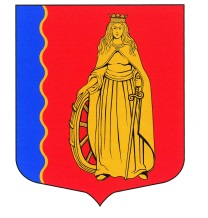                 МУНИЦИПАЛЬНОЕ ОБРАЗОВАНИЕ                 «МУРИНСКОЕ СЕЛЬСКОЕ ПОСЕЛЕНИЕ»               ВСЕВОЛОЖСКОГО МУНИЦИПАЛЬНОГО РАЙОНА             ЛЕНИНГРАДСКОЙ ОБЛАСТИ             АДМИНИСТРАЦИЯ             ПОСТАНОВЛЕНИЕ  03.12.2018 г.                                                                                  № 379п. МуриноОб утверждении муниципальныхпрограмм МО «Муринское сельское поселение»Всеволожского муниципального районаЛенинградской области на 2019-2021 годыВ соответствии со статьей 179 Бюджетного кодекса Российской Федерации, Федеральным законом от 06.10.2003г. №131-ФЗ «Об общих принципах организации местного самоуправления в Российской Федерации», решением совета депутатов муниципального образования «Муринское сельское поселение» Всеволожского муниципального района Ленинградской области от 30.10.2014г. №15 «О разработке, реализации и эффективности исполнения муниципальных программ на территории муниципального образования «Муринское сельское поселение» Всеволожского муниципального района Ленинградской области»,постановлением администрации муниципального образования «Муринское сельское поселение» Всеволожского муниципального района Ленинградской области от 07.10.2014г. №325 «Об утверждении Порядка разработки и реализации муниципальных программ МО «Муринское сельское поселение» Всеволожского муниципального района Ленинградской области» и в целях совершенствования программно-целевого планирования,ПОСТАНОВЛЯЮ:Утвердить муниципальные программы муниципального образования «Муринское сельское поселение» Всеволожского муниципального района Ленинградской области на 2019-2021 годы, согласно приложения.Исключить из перечня утверждаемых программ, утвержденных постановлением администрации № 419 от 28.12.2017 г. "Об утверждении муниципальных программ МО «Муринское сельское поселение» Всеволожского муниципального района Ленинградской области на 2018-2020 годы" п.1,п.2.Постановление администрации № 10 от 15.01. 2018 г. "Об утверждении муниципальных программ МО «Муринское сельское поселение» Всеволожского муниципального района Ленинградской области на 2018-2020 годы" считать утратившим силу.Опубликовать настоящее постановление в газете «Муринская панорама» и на официальном сайте администрации в сети Интернет.Настоящее постановление вступает в силу с 03 декабря 2018 года.Контроль за исполнением настоящего постановления возложить на заместителя главы администрации по ЖКХ, благоустройству и безопасности Конева И.Н.Главы администрации			                                          В.Ф.Гаркавый								Приложение                                                                               к постановлению администрации муниципального образования «Муринское сельское поселение» Всеволожского муниципального района Ленинградской области от 03.12.2018 г. №  379                                          ПЕРЕЧЕНЬ УТВЕРЖДАЕМЫХ ПРОГРАМММуниципальная программа «Повышение качества жизни населения муниципального образования «Муринское сельское поселение» Всеволожского муниципального района Ленинградской области на 2019-2021 годы».Подпрограмма «Ремонт дорог на территории муниципального образования «Муринское сельское поселение»  Всеволожского муниципального района Ленинградской области на 2019-2021 годы».Подпрограмма «Благоустройство территории муниципального образования «Муринское сельское поселение»  Всеволожского муниципального района Ленинградской области на 2019-2021 годы».Подпрограмма «Газификация муниципального образования «Муринское сельское поселение» Всеволожского муниципального района Ленинградской области на 2019-2021 годы».Подпрограмма «Проектирование, реконструкция и строительство наружных инженерных сетей и сооружений в муниципальном образовании «Муринское сельское поселение»  Всеволожского муниципального района Ленинградской области на 2019-2021 годы».Подпрограмма ««Обеспечение качественным жильём граждан на территории муниципального образования «Муринское сельское поселение»  Всеволожского муниципального района Ленинградской области на 2019-2021 годы».Муниципальная целевая программа «Безопасность МО «Муринское сельское поселение»2.1 Подпрограмма «Пожарная безопасность муниципального образования «Муринское   	сельское поселение» на 2019, 2020, 2021 годы».Подпрограмма «Противодействие экстремизму и профилактика терроризма на территории муниципального образования «Муринское сельское поселение» на 2019, 2020, 2021 годы».Подпрограмма «Спасение на водах».Подпрограмма «Гражданская оборона и чрезвычайные ситуации в муниципальном образовании «Муринское сельское поселение» на 2019, 2020, 2021 годы».Приложение №1 к постановлению администрации муниципального образования «Муринское сельское поселение» Всеволожского муниципального района Ленинградской области от 03.12.2018 г. №  379Муниципальная программа«Повышение качества жизни населения муниципального образования «Муринское сельское поселение» Всеволожского муниципального района Ленинградской области на 2019-2021 годы»1. Подпрограмма «Ремонт дорог на территории муниципального образования «Муринское сельское поселение» Всеволожского муниципального района Ленинградской области на 2019 – 2021 годы» (Приложение №1.1).2. Подпрограмма «Благоустройство территории муниципального образования «Муринское сельское поселение» Всеволожского муниципального района Ленинградской области на 2019 – 2021 годы» (Приложение №1.2).3. Подпрограмма «Газификация муниципального образования «Муринское сельское поселение» Всеволожского муниципального района Ленинградской области на 2019 – 2021 годы» (Приложение №1.3).4. Подпрограмма «Проектирование, реконструкция и строительство наружных инженерных сетей и сооружений в муниципальном образовании «Муринское сельское поселение» Всеволожского муниципального района Ленинградской области на 2019 – 2021 годы» (Приложение №1.4).5.  Подпрограмма -«Обеспечение качественным жильём граждан на территории муниципального образования «Муринское сельское поселение»  Всеволожского муниципального района Ленинградской области на 2011-2021 годы». (Приложение №1.5).Подпрограмма«Ремонт дорог на территории муниципального образования «Муринское сельское поселение» Всеволожского муниципального района Ленинградской области на 2019-2021 годы»ВВЕДЕНИЕОсновной разработчик Подпрограммы: Администрация.Исполнитель Подпрограммы и Заказчик производимых работ (оказания услуг): МБУ «СРТ» и МАУ «МУК».Правовая основа: Бюджетный Кодекс Российской Федерации; Федеральный закон Российской Федерации №131- ФЗ от 06.10.2003г. «Об общих принципах организации местного самоуправления в Российской Федерации»; Федеральный закон №257-ФЗ от 08.11.2007г. «Об автомобильных дорогах и о дорожной деятельности в Российской Федерации и о внесении изменений в отдельные законодательные акты Российской Федерации»; Федеральный закон №44-ФЗ от 04.05.2012г. «О контрактной системе в сфере закупок товаров, работ, услуг для обеспечения государственных и муниципальных нужд».1. ХАРАКТЕРИСТИКА СФЕРЫ РЕАЛИЗАЦИИ ПОДПРОГРАММЫОт уровня транспортно-эксплуатационного состояния и развития сети автомобильных дорог во многом зависит решение задач достижения устойчивого экономического роста поселения, улучшения условий для предпринимательской деятельности и повышения качества жизни населения.В настоящее время транспортно-эксплуатационное состояние автомобильных дорог и уровень их развития является удовлетворительным, однако в связи с передачей некоторых автомобильных дорог в муниципальную собственность (ул. Лесная и ул. шоссе в Лаврики) сохраняется необходимость в разработке данной Подпрограммы.Разработка и принятия Подпрограммы основано на положениях Федерального закона от 08.11.2007г. №257-ФЗ «Об автомобильных дорогах и о дорожной деятельности в Российской Федерации и о внесении изменений в отдельные законодательные акты Российской Федерации».2. ЦЕЛЬ И ЗАДАЧИ ПОДПРОГРАММЫОсновная цель Подпрограммы: повышение эффективности расходования средств бюджета муниципального образования «Муринское сельское поселение» Всеволожского муниципального района Ленинградской области по ремонту улично-дорожной сети.Задачами Подпрограммы являются:- решение вопроса местного значения по содержанию и ремонту автомобильных дорог общего пользования местного значения, расположенных в границах муниципального образования «Муринское сельское поселение» Всеволожского муниципального района Ленинградской области, в соответствии с Перечнем дорог, утвержденным решением Совета депутатов МО «Муринское сельское поселение» Всеволожского муниципального района Ленинградской области №25 от 25.10.2012г., с учётом изменений при градостроительном развитии территории муниципального образования;- ремонт и поддержание дворовых территорий многоквартирных домов, проездов к дворовым территориям жилых домов, расположенных в пределах границ муниципального образования «Муринское сельское поселение» Всеволожского муниципального района Ленинградской области в технически исправном состоянии;- улучшение качества жизни и создание благоприятной среды обитания;- предупреждение возникновения аварийных ситуаций на дорогах, обеспечение безопасности жителей муниципального образования.3. СИСТЕМА ПРОГРАММНЫХ МЕРОПРИЯТИЙПеречень программных мероприятий с указанием объемов их финансирования указан в Приложении №1.1.2.Планы мероприятий Подпрограммы подлежат ежегодной корректировке с учетом объема финансирования местного бюджета.Перечень мероприятий Подпрограммы в 2019 – 2021 годах предусматривает решение конкретных проблем муниципального образования «Муринское сельское поселение» Всеволожского муниципального района Ленинградской области и включает следующие группы мероприятий:- модернизация, улучшение состояния дорог местного значения; - уменьшение количества дорожно-транспортных происшествий; - обеспечение эффективности расходования бюджетных средств.4. РЕСУРСНОЕ ОБЕСПЕЧЕНИЕ ПРОГРАММЫОбъём средств на реализацию Подпрограммы составляет 25937,5 тыс. рублей, в том числе:- 402,9 тыс. рублей 2019 году;- 9510,0 тыс. рублей 2020 году;- 16024,6 тыс. рублей 2021 году.Источники финансирования Подпрограммы:- бюджет муниципального образования «Муринское сельское поселение» Всеволожского муниципального района Ленинградской области;- внебюджетные средства (средства инвесторов, благотворителей).5. МЕХАНИЗМ УПРАВЛЕНИЯ И КОНТРОЛЯ НАД РЕАЛИЗАЦИЕЙ ПОДПРОГРАММЫАдминистрация как основной разработчик Подпрограммы осуществляет общее руководство реализацией Подпрограммы, управляет выделенными на ее реализацию средствами, руководит Исполнителями Подпрограммы и Заказчиком производимых работ (оказания услуг) – МБУ «СРТ», МАУ «МУК», в рамках Федерального закона №44-ФЗ от 04.05.2012г. «О контрактной системе в сфере закупок товаров, работ, услуг для обеспечения государственных и муниципальных нужд», а также контролирует выполнение им программных мероприятий.Со стороны Администрации контроль за деятельностью МБУ «СРТ» в рамках выделенных средств на реализацию настоящей Подпрограммы, в соответствии с постановлением администрации от 24.03.2016 г. №84 «Об утверждении Положения о контроле за деятельностью муниципальных учреждений, подведомственных администрация муниципального образования «Муринское сельское поселение» Всеволожского муниципального района Ленинградской области» - осуществляет заместитель главы администрации по ЖКХ, благоустройству и безопасности – Конев Иван Николаевич. Со стороны Администрации контроль за деятельностью МАУ «МУК» в рамках выделенных средств на реализацию настоящей Подпрограммы, в соответствии с постановлением администрации от 24.03.2016г. №84 «Об утверждении Положения о контроле за деятельностью муниципальных учреждений, подведомственных администрация муниципального образования «Муринское сельское поселение» Всеволожского муниципального района Ленинградской области» - осуществляет заместитель главы администрации по ЖКХ, благоустройству и безопасности – Конев Иван Николаевич и Наблюдательный совет.МБУ «СРТ», МАУ «МУК» ежегодно, до 1 марта, представляет отчет о выполнении Подпрограммы Главе муниципального образования «Муринское сельское поселение» Всеволожского муниципального района Ленинградской области.6. ОЖИДАЕМЫЕ РЕЗУЛЬТАТЫ РЕАЛИЗАЦИИ ПОДПРОГРАММЫ. ОЦЕНКА ЭФФЕКТИВНОСТИ И СОЦИАЛЬНЫХ ПОСЛЕДСТВИЙ ОТ ЕЕ РЕАЛИЗАЦИИУспешная реализация настоящей Подпрограммы позволит улучшить транспортно-эксплуатационное состояние дорог поселения и дворовых территорий, привести в надлежащее техническое и эксплуатационное состояние асфальтовое покрытие дворовых территорий, повысить степень их благоустройства. Выполнение намеченных мероприятий позволит обеспечить более комфортные условия для проживания населения, повысить удовлетворенность жителей степенью их благоустройства.Приложение №1.1.2ПЕРЕЧЕНЬ МЕРОПРИЯТИЙподпрограммы «Ремонт дорог на территории муниципального образования «Муринское сельское поселение» Всеволожского муниципального района Ленинградской области на 2019-2021 годы»Приложение 1.2Подпрограмма «Благоустройство территории муниципального образования «Муринское сельское поселение» Всеволожского муниципального района Ленинградской области на 2019 – 2021 годы»ВВЕДЕНИЕОсновной разработчик Подпрограммы: Администрация.Исполнители Подпрограммы и Заказчики производимых работ (оказания услуг): МБУ «СРТ» и МАУ «МУК», в рамках Федерального закона №44-ФЗ от 04.05.2012г. «О контрактной системе в сфере закупок товаров, работ, услуг для обеспечения государственных и муниципальных нужд».Концептуальные положения и основные идеи Подпрограммы формировались по следующим основным направлениям совершенствования и развития благоустройства территории муниципального образования «Муринское сельское поселение» Всеволожского муниципального района Ленинградской области:1. Обеспечение требуемого санитарного состояния территорий.2. Благоустройство внутриквартальных и придомовых территорий.3. Обустройство зон отдыха для жителей.4. Обеспечение эффективного и надежного функционирования объектов благоустройства и транспортной инфраструктуры, расположенных на территории поселения.1.ХАРАКТЕРИСТИКА СФЕРЫ РЕАЛИЗАЦИИ ПОДПРОГРАММЫРеализация Подпрограммы является важнейшей сферой деятельности органов местного самоуправления, так как именно в этом направлении создаются те условия для населения, которые обеспечивают высокий уровень жизни. Тем самым создаются условия для здоровой, комфортной, удобной жизни населения поселения. Наиболее актуальными становятся мероприятия по созданию благоприятных условий для отдыха жителей и гостей поселения, охране окружающей среды, благоустройству и озеленению поселения. Так же в Подпрограмму включены мероприятия, направленные на повышение уровня благоустройства территории муниципального образования. 2. ЦЕЛЬ И ЗАДАЧИ ПОДПРОГРАММЫПо результатам анализа сформулирована цель и задачи реализации Подпрограммы.Целью настоящей Подпрограммы является комплексное развитие и благоустройство территории муниципального образования «Муринское сельское поселение» Всеволожского муниципального района Ленинградской области, создание максимально благоприятных, комфортных и безопасных условий для проживания и отдыха жителей поселения.Задачами Подпрограммы являются:- организация экономически эффективной системы благоустройства территории муниципального образования, отвечающей современным экологическим, санитарно-гигиеническим требованиям и создающей безопасные и комфортные условия для проживания жителей поселения;- создание благоприятных условий для проживания и отдыха жителей поселения;- установка малых архитектурных форм в местах массового отдыха жителей поселения;- комплексное благоустройство внутриквартальных и придомовых территорий;- обустройство скверов и зон отдыха для жителей поселения.3. СИСТЕМА ПРОГРАММНЫХ МЕРОПРИЯТИЙПеречень программных мероприятий с указанием объемов их финансирования указан в Приложении №1.2.1.Планы мероприятий Подпрограммы подлежат ежегодной корректировке с учетом объема финансирования местного бюджета.Перечень мероприятий Подпрограммы в 2019 – 2021 годах предусматривает решение конкретных проблем муниципального образования «Муринское сельское поселение» Всеволожского муниципального района Ленинградской области включает следующие группы мероприятий:- благоустройство территорий муниципального образования для обеспечения отдыха и досуга жителей;- ремонт и благоустройство внутриквартальных и придомовых территорий;- благоустройство памятных мест;- строительство тротуаров на территории муниципального образования;- проведение праздничных мероприятий.Мероприятия Подпрограммы направлены на поддержание и развитие благоприятного внешнего образа муниципального образования «Муринское сельское поселение» Всеволожского муниципального района Ленинградской области путем его благоустройства.4. РЕСУРСНОЕ ОБЕСПЕЧЕНИЕ ПРОГРАММЫНеобходимый объем средств на реализацию Подпрограммы составляет 19066,00 тыс. рублей, в том числе:-  100,0 тыс. рублей 2019 году;-  13066,0 тыс. рублей 2020 году;-  5900,0 тыс. рублей 2021 году.Источники финансирования Подпрограммы: бюджет муниципального образования «Муринское сельское поселение» Всеволожского муниципального района Ленинградской области и внебюджетные средства (средства инвесторов, благотворителей).5. МЕХАНИЗМ УПРАВЛЕНИЯ И КОНТРОЛЯ НАД РЕАЛИЗАЦИЕЙ ПОДПРОГРАММЫАдминистрация, как основной разработчик Подпрограммы осуществляет общее руководство реализацией Подпрограммы, управляет выделенными на ее реализацию средствами, руководит Исполнителями Подпрограммы и Заказчиками производимых работ (оказания услуг) – МБУ «СРТ», МАУ «МУК» в рамках Федерального закона №44-ФЗ от 04.05.2012г. «О контрактной системе в сфере закупок товаров, работ, услуг для обеспечения государственных и муниципальных нужд», а также контролирует выполнение им программных мероприятий.Со стороны Администрации контроль за деятельностью МБУ «СРТ», МАУ «МУК» в рамках выделенных средств на реализацию настоящей Подпрограммы, в соответствии с постановлением администрации от 24.03.2016г. №84 «Об утверждении Положения о контроле за деятельностью муниципальных учреждений, подведомственных администрация муниципального образования «Муринское сельское поселение» Всеволожского муниципального района Ленинградской области» - осуществляет заместитель главы администрации по ЖКХ, благоустройству и безопасности – Конев Иван Николаевич. Заказчики Подпрограммы – МБУ «СРТ», МАУ «МУК» ежегодно, до 1 марта, представляют отчет о выполнении Подпрограммы Главе муниципального образования «Муринское сельское поселение» Всеволожского муниципального района Ленинградской области.6. ОЖИДАЕМЫЕ РЕЗУЛЬТАТЫ РЕАЛИЗАЦИИ ПОДПРОГРАММЫ. ОЦЕНКА ЭФФЕКТИВНОСТИ И СОЦИАЛЬНЫХ ПОСЛЕДСТВИЙ ОТ ЕЕ РЕАЛИЗАЦИИРеализация Подпрограммы при ее финансировании в полном объеме позволит достигнуть следующих результатов: 1. Эффективного выполнение установленных полномочий (функций), отнесенных к вопросам местного значения муниципального образования «Муринское сельское поселение» Всеволожского муниципального района Ленинградской области. 2. Обеспечения реализации мероприятий Подпрограммы в рамках выделенных бюджетных ассигнований.Основными ожидаемыми результатами Подпрограммы являются:1. Устройство дополнительного уличного освещения, в целях обеспечения безопасности жителей поселения.2. Создание условий, обеспечивающих комфортные условия для проживания, массового отдыха населения.3. Выполнение работ, направленных на сохранность объектов благоустройства.4.Улучшение архитектурно-планировочного облика территории муниципального образования.5. Улучшение экологической обстановки и санитарно-гигиенических условий жизни на территории муниципального образования.6.Улучшениепешеходной доступности граждан к объектам инфраструктуры поселения.Оценка эффективности реализации Подпрограммы оценивается по результатам достижения установленных значений каждого из основных показателей Подпрограммы, как по годам по отношению к предыдущему году, так и нарастающим итогом к базовому году.ПЕРЕЧЕНЬ МЕРОПРИЯТИЙподпрограммы «Благоустройство территории муниципального образования «Муринское сельское поселение» Всеволожского муниципального района Ленинградской области на 2019-2021 годы»Приложение 1.3Подпрограмма «Газификация муниципального образования «Муринское сельское поселение» Всеволожского муниципального района Ленинградской области на 2019 – 2021 годы»Раздел 1. Анализ ситуации и обоснование целей и задач Подпрограммы1.1. Оценка и анализ исходной ситуации, обоснование необходимости программно-целевой проработки проблемыОдним из важнейших факторов, влияющих на качество жизни, является газификация домовладений. Наличие газа позволит значительно снизить  физические затраты граждан на отопление жилья, облегчит приготовление пищи, осуществление санитарно-гигиенических мероприятий  МО «Муринское сельское поселение»  расположено на границе  Санкт-Петербурга  и Ленинградской области. По территории проходит газопровод высокого давления, принадлежащий ОАО «Петербурггаз».Из-за отсутствия сетей АО "Газпром газораспределение Ленинградская область" на территории в течении многих лет проблема  газификации территории МО «Муринское сельское поселение» не решалась, возможности участия в региональных программах газификации  отсутствовали.  В настоящее время, в связи с прокладкой газопровода  ООО «ИСК «НордСтрой» появилась возможность газифицировать дома частного сектора п. Мурино частично за счет собственников жилых помещений ( домов,  расположенных  в непосредственной близости от  магистрального  газопровода ул. Садовая, ул. 2 линия, ул. Шоссе в Лаврики, частично ул.Английская) и за счет бюджета муниципального образования (строительство распределительных  газопроводов  на ул. Березовая аллея, ул. Заречная, ул. Гражданская , частично  Центральная , Боровая, Английская, Школьная, Кооперативная, Веселая, Вокзальная, Ясная, Парковая, частично шоссе в Лаврики, пер. Родниковый общей протяженностью 12 км. В д. Лаврики  имеются сети АО "Газпром газораспределение Ленинградская область" там также планируется газификация домов частного сектора.Поэтапная работа  позволит газифицировать все частные дома, расположенные в п. Мурино и д. Лаврики.  Необходимость  реализации подпрограммы и ее финансирования обусловлена:- социально - политической  значимости проблемы и ее значением для устойчивого социально-экономического развития территории МО «Муринское сельское поселение»;   - межотраслевым и межведомственным характером проблемы, необходимостью  привлечения к ее решению органов местного самоуправления.1.2. Цели и основные задачи  Подпрограммы Цель Подпрограммы:           - повышение уровня газификации территории  МО «Муринское сельское поселение».Основные задачи Подпрограммы:         1.Обеспечение безопасных и комфортных условий для проживания
граждан.         2.Создание условий для надежного обеспечения природным газом потребителей.         3.Развитие системы газоснабжения на территории муниципального образования «Муринское сельское поселение»  1.3. Связь Подпрограммы с другими социально-экономическими мероприятиямиПодпрограмма носит самостоятельный характер.1.4. Мероприятия, направленные на реализацию ПодпрограммыПрограмма предусматривает осуществление мероприятий по проектированию и строительству сетей газоснабжения.Планом реализации мероприятий Подпрограммы предусматриваются:1. Разработка проектов правовых актов органов местного самоуправления муниципального образования «Муринское сельское поселение» Всеволожского муниципального района Ленинградской области.2. Разработка схем газификации территории МО «Муринское сельское  поселение» Всеволожского муниципального района Ленинградской области.3. Разработка поэтапных проектов строительства распределительных газопроводов по территории МО «Муринское сельское поселение»  Всеволожского муниципального района Ленинградской области.4. Поэтапное строительство распределительных газопроводов по территории МО «Муринское сельское поселение» Всеволожского муниципального района Ленинградской области.1.5. Сроки реализации ПодпрограммыПрограмма предусматривает поэтапное решение проблемы с учетом возможностей финансирования из бюджета МО «Муринское сельское поселение» в 2019 - 2021 гг.2. Состав участников реализации ПодпрограммыЗаказчиком Подпрограммы является Администрация муниципального образования  «Муринское  сельское поселение» Всеволожского муниципального района Ленинградской области.Представитель заказчика Подпрограммы – Глава администрации муниципального образования Муринское сельское поселение Всеволожского муниципального района Ленинградской области Гаркавый В.Ф.Исполнители Подпрограммы – Муниципальное бюджетное учреждение  "Содержание и развитие территории",подрядные организации, определённые Заказчиком в соответствии с действующим законодательствомВ реализации Подпрограммы принимают участие  и собственники жилых домов. 3. Формы и методы управления Подпрограммой, распределение полномочий и функций между участниками ПодпрограммыПолномочия и функции заказчика Подпрограммы:- управление реализацией Подпрограммы;- реализация Подпрограммы в соответствии с утвержденными объемами финансирования;-корректировка Подпрограммы и подготовка предложений по внесению соответствующих изменений в местный бюджет;- участие в финансировании работ по газификации  - контроль за целевым использованием выделенных средств;-назначение представителя заказчика и определение делегируемых ему полномочий для оперативного управления реализацией Подпрограммы.Полномочия и функции представителя заказчика Подпрограммы:-  осуществление оперативного управления реализацией Подпрограммы;-  осуществление контроля за проведением работ.Приложение 1.3.1Подпрограмма «Газификация муниципального образования «Муринское сельское поселение» Всеволожского муниципального района Ленинградской области на 2019 – 2021 годы»Приложение 1.4Подпрограмма «Проектирование, реконструкция и строительство наружных инженерных сетей и сооружений в муниципальном образовании «Муринское сельское поселение» Всеволожского муниципального района Ленинградской области на 2019 – 2021 годы»ОБЩИЕ ПОЛОЖЕНИЯОсновной разработчик Подпрограммы: Администрация.Исполнители Подпрограммы и Заказчики производимых работ (оказания услуг): Администрация, в рамках своих полномочий, МБУ «СРТ», МАУ «МУК», действующие в рамках Федерального закона №44-ФЗ от 04.05.2012г. «О контрактной системе в сфере закупок товаров, работ, услуг для обеспечения государственных и муниципальных нужд».1. ХАРАКТЕРИСТИКА СФЕРЫ РЕАЛИЗАЦИИ ПОДПРОГРАММЫРеализация Подпрограммы является важнейшей сферой деятельности органов местного самоуправления, так как именно в этом направлении создаются те условия для населения, которые обеспечивают высокий уровень жизни. Тем самым создаются условия для здоровой, комфортной, удобной жизни населения поселения. Наиболее актуальными становятся мероприятия по созданию благоприятных условий для отдыха жителей и гостей поселения, охране окружающей среды, благоустройству и озеленению поселения. Так же в Подпрограмму включены мероприятия, направленные на повышение уровня благоустройства территории муниципального образования. 2. ЦЕЛЬ И ЗАДАЧИ ПОДПРОГРАММЫОсновной целью Подпрограммы является повышение качества и надежности электрических, водопроводно-канализационных сетей, снижение уровня их износа.Основные задачи Подпрограммы: 1. Проведение проектирования и строительства объектов инженерной инфраструктуры, модернизации и реконструкции инженерных сетей и объектов жилищно-коммунального хозяйства на основе внедрения современных энерго- и ресурсосберегающих технологий, а также новых материалов.2. Проведение мероприятий по обеспечению экологической безопасности населения и предупреждению чрезвычайных ситуаций.Ожидаемые результаты реализации Подпрограммы:1. Сокращение затрат на текущее обслуживание сетей.2. Повышение надежности и обеспечение бесперебойной работы объектов электро-, водоснабжения и водоотведения.3. Сокращение потерь воды из водопроводных сетей.4. Сокращение числа аварий.
3. ОБОСНОВАНИЕ ЦЕЛЕСООБРАЗНОСТИ ПРОГРАММЫСистемы водоснабжения и канализации МО «Муринское сельское поселение» являются частью сельской инфраструктуры, совершенствование и расширение которых необходимо для поддержания экономической стабильности, улучшения экологического состояния поселения и защиты здоровья населения.Состояние систем водоснабжения и канализации характеризуется следующими показателями:- общее количество объектов и протяженность сетей: водоснабжения – 27,7 км, водоотведения -16,9 км. Работы по ремонту и реконструкции систем водоснабжения и канализации ведутся постоянно. 4. РЕСУРСНОЕ ОБЕСПЕЧЕНИЕ ПРОГРАММЫОбъём средств на реализацию Подпрограммы составляет 15 375,0 тыс. рублей, в том числе:2019 г. – 0,0 тыс.  руб.;2020 г. – 7 425,0 тыс. руб.;2021 г. – 7 950,0 тыс. руб.Источники финансирования Подпрограммы:-бюджет муниципального образования «Муринское сельское поселение» Всеволожского муниципального района Ленинградской области;- внебюджетные средства (средства инвесторов, благотворителей).5. МЕХАНИЗМ УПРАВЛЕНИЯИ КОНТРОЛЯ НАД РЕАЛИЗАЦИЕЙ ПОДПРОГРАММЫАдминистрация как основной разработчик Подпрограммы осуществляет общее руководство реализацией Подпрограммы, управляет выделенными на ее реализацию средствами, руководит Исполнителями Подпрограммы и Заказчиками производимых работ (оказания услуг) – МБУ «СРТ» и МАУ «МУК» в рамках Федерального закона №44-ФЗ от 04.05.2012г. «О контрактной системе в сфере закупок товаров, работ, услуг для обеспечения государственных и муниципальных нужд», а также контролирует выполнение им программных мероприятий.По некоторым мероприятиям, указанным в Приложении 2 к настоящему Постановлению, Администрация выполняет функции – Заказчика.Со стороны Администрации контроль за деятельностью МБУ «СРТ» и МАУ «МУК» в рамках выделенных средств на реализацию настоящей Подпрограммы, в соответствии с постановлением администрации от 24.03.2016г. №84 «Об утверждении Положения о контроле за деятельностью муниципальных учреждений, подведомственных администрация муниципального образования «Муринское сельское поселение» Всеволожского муниципального района Ленинградской области» - осуществляет заместитель главы администрации по ЖКХ, благоустройству и безопасности – Конев Иван Николаевич и Наблюдательный совет.     Заказчики Подпрограммы – МБУ «СРТ», МАУ «МУК» ежегодно, до 1 марта, представляют отчет о выполнении Подпрограммы Главе муниципального образования «Муринское сельское поселение» Всеволожского муниципального района Ленинградской области.6. ОЖИДАЕМЫЕ РЕЗУЛЬТАТЫ РЕАЛИЗАЦИИ ПОДПРОГРАММЫ.ОЦЕНКА ЭФФЕКТИВНОСТИ И СОЦИАЛЬНЫХ ПОСЛЕДСТВИЙ ОТ ЕЕ РЕАЛИЗАЦИИРеализация Подпрограммы при ее финансировании в полном объеме позволит достигнуть следующих результатов: - обеспечение хоз. питьевой водой население;- сокращение затрат на текущее обслуживание сетей; - сокращение потерь воды из водопроводных и канализационных сетей; -сокращение числа аварий и перерывов водоснабжения, электроснабжения;- создание достойной и экологически безопасной среды обитания и повышение уровня жизни его жителей без привлечения средств государственной поддержки.Приложение №1.4.1. Перечень мероприятий подпрограммы «Проектирование, реконструкция и строительство наружных инженерных сетей и сооружений в муниципальном образовании «Муринское сельское поселение» Всеволожского муниципального района Ленинградской области на 2019-2021 годы»Приложение 1.5                                                            Подпрограмма«Обеспечение качественным жильём граждан на территории муниципального образования «Муринское сельское поселение» Всеволожского муниципального района Ленинградской области на 2019-2021 годы»Раздел 1. Анализ и оценка проблемы, решение которой осуществляется путём реализации ПодпрограммыНе смотря на значительные объёмы ввода жилья на территории Всеволожского района Ленинградской области, большая часть населения муниципального образования «Муринское сельское поселение» Всеволожского муниципального района Ленинградской области не имеет возможности его приобретения на собственные средства. Резкое сокращение объёмов государственных капитальных вложений в жилищное строительство, высокий уровень цен на рынке жилья не позволяет улучшить жилищные условия граждан.Такие социальные категории населения как молодые семьи, в том числе молодёжь, многодетные семьи и работники бюджетной сферы, нуждающиеся в улучшении жилищных условий, требуют бюджетной поддержки. Они не могут получить доступ на рынок жилья, даже имея достаточный уровень дохода для получения ипотечного жилищного кредита, поскольку нет возможности оплатить первоначальный взнос при получении кредита.Государственная и муниципальная поддержка граждан, нуждающихся в улучшении жилищных условий, в рамках реализации Подпрограммы содействует решению жилищной проблемы на территории муниципального образования «Муринское сельское поселение» Всеволожского муниципального района Ленинградской области.Раздел II. Цели и задачи Подпрограммы Основная цель Подпрограммы – создание условий, способствующих повышению доступности жилья за счёт повышения платёжеспособности граждан, нуждающихся в улучшении жилищных условий, путём оказания государственной и муниципальной финансовой поддержки, в том числе с учётом исполнения государственных обязательств по обеспечению жильём отдельных категорий граждан, установленных федеральным и областным законодательством.Основная задача – предоставление единовременных денежных выплат для приобретения (строительства) жилых помещений гражданам, проживающим на территории муниципального образования «Муринское сельское поселение» Всеволожского муниципального района Ленинградской области и поставленным на учёт в качестве нуждающихся в жилых помещениях.Раздел IV. Механизм реализации ПодпрограммыРеализация программных мероприятий будет производиться за счёт средств областного, районного бюджетов и бюджета муниципального образования «Муринское сельское поселение» Всеволожского муниципального района Ленинградской области.Претендентами на получение муниципальной поддержки для приобретения (строительства) жилого помещения или строительства индивидуального жилого дома являются граждане Российской Федерации, зарегистрированные по месту жительства на территории муниципального образования «Муринское сельское поселение» Всеволожского муниципального района Ленинградской области и состоящие на учёте нуждающихся в улучшении жилищных условий.Право на получение муниципальной поддержки предоставляется гражданам, приобретающим жилые помещения в строящихся многоквартирных домах на территории Всеволожского муниципального района Ленинградской области.Право на улучшение жилищных условий с использованием различных форм поддержки за счёт бюджетных средств (федеральный бюджет, областной бюджет, местный бюджет) предоставляется только один раз.Перечисление социальной выплаты с использованием различных форм поддержки за счёт бюджетных средств является основанием для исключения решением жилищно-бытовой комиссии при администрации муниципального образования «Муринское сельское поселение» Всеволожского муниципального района Ленинградской области получателей социальной выплаты и членов их семей из числа нуждающихся в улучшении жилищных условий и снятия с учёта в качестве нуждающихся в улучшении жилищных условий и снятия с учёта в качестве нуждающихся в жилых помещениях в соответствии со статьёй 56 Жилищного кодекса Российской Федерации.Раздел V. Объёмы финансированияОбщий объём финансирования Подпрограммы из бюджета муниципального образования «Муринское сельское поселение» Всеволожского муниципального района Ленинградской области составит 3000,0 руб.     Раздел VI. Управление Подпрограммой и контроль за ходом её реализацииРеализация программных мероприятий осуществляется в рамках действующего законодательства.Заказчиком Подпрограммы является Администрация муниципального образования «Муринское сельское поселение» Всеволожского муниципального района Ленинградской области.Представитель заказчика Подпрограммы – Заместитель Главы администрации муниципального образования «Муринское сельское поселение» Всеволожского муниципального района Ленинградской области Лёвина Г.В.Полномочия и функции заказчика Подпрограммы:- управление реализацией Подпрограммы;- реализация Подпрограммы в соответствии с утвержденными объемами финансирования;-корректировка Подпрограммы и подготовка предложений по внесению соответствующих изменений в местный бюджет.                                                                                                                                                                                         Приложение № 2 к Постановлению                                                                                                                                                                                      № 379 от «03» 12.2018 года                МУНИЦИПАЛЬНАЯ ЦЕЛЕВАЯ ПРОГРАММА «Безопасность»   МО «Муринское сельское поселение» на 2019, 2020, 2021 годыПаспортмуниципальной целевой программы  «Безопасность»  МО  «Муринское сельское поселение» на 2019, 2020, 2021 годы6. Механизм реализации программыРеализация программы осуществляется за счет средств местного бюджета, а так же предприятий и организаций. Заказчиком подпрограммы является администрация муниципального образования «Муринское сельское поселение», которая осуществляет организационные, методические и контрольные функции в ходе реализации программы.Муниципальное образование «Муринское сельское поселение» обеспечивает:- разработку ежегодного плана мероприятий по реализации программы с уточнением объемов и источников финансирования мероприятий;- контроль за реализацией программных мероприятий по срокам, содержанию, финансовым затратам и ресурсам;- научно-методическое, информационное и организационное сопровождение работ по реализации комплекса программных мероприятий.              Подпрограмма муниципальной целевой программы «Безопасность» «Пожарная безопасность»  МО  «Муринское сельское поселение»  на 2019, 2020, 2021 годы	Согласно статье 19 Федерального закона «О пожарной безопасности» № 69-ФЗ, части 10 статьи 16 Федерального закона «Об общих принципах организации местного самоуправления» № 131-ФЗ к полномочиям органов местного самоуправления в области пожарной безопасности относится обеспечение первичных мер пожарной безопасности в границах поселения. В соответствии со статьей 21 Федерального закона «О пожарной безопасности» № 69-ФЗ меры пожарной безопасности для населенных пунктов и территорий административных образований разрабатываются и реализуются соответствующими органами государственной власти, органами местного самоуправления.	Первичные меры пожарной безопасности – реализация принятых в установленном порядке норм и правил по предотвращению пожаров, спасению людей и имущества от пожаров, являющихся частью комплекса мероприятий по организации пожаротушения (статья 1 Федерального закона № 69-ФЗ). 	К первичным мерам пожарной безопасности относятся: 1. Организация обучения населения мерам пожарной безопасности и противопожарная пропаганда:- информирование населения о мерах пожарной безопасности, о происшедших пожарах, причинах и условиях, способствующих их возникновению;- устройство уголков (стендов) пожарной безопасности.2. Обустройство, содержание и ремонт источников внутреннего и наружного противопожарного водоснабжения на объектах муниципальной собственности.3. Обеспечение соблюдения норм и требований пожарной безопасности при планировке застройки территории поселения и создание условий для вызова противопожарной службы.4. Обеспечение поселения устойчивой телефонной связью для сообщения о пожаре в пожарную охрану.5. Своевременная очистка территории поселения от горючих отходов, мусора и сухой растительности, запрещение устройства свалок на территории поселения.6. Содержание в исправном состоянии средств обеспечения пожарной безопасности в жилых и общественных зданиях, находящихся в муниципальной собственности.7. Привлечение граждан к участию в добровольной пожарной дружине поселения.	Финансовое обеспечение мер первичной пожарной безопасности в границах муниципального образования в соответствии с положениями статьи 10 Федерального закона «О пожарной безопасности» № 69-ФЗ является расходным обязательством муниципального образования. Основные программные мероприятияПодпрограмма муниципальной целевой программы «Безопасность» «Обеспечение защиты населения в случае возникновения чрезвычайной ситуации и профилактика терроризма»:1. Общие положения подпункта а) «Гражданская оборона и чрезвычайные ситуации»  МО  «Муринское сельское поселение» на 2019, 2020, 2021 годы	1.1. Подготовка к ведению гражданской обороны осуществляется в мирное время и заключается в заблаговременном выполнении мероприятий по подготовке к защите населения, материальных и культурных ценностей от опасностей, возникающих при ведении военных действий или вследствие этих действий, а также при возникновении чрезвычайных ситуаций природного и техногенного характера.Мероприятия по гражданской обороне осуществляются в соответствии с Конституцией Российской Федерации, федеральными конституционными законами, федеральными законами, нормативными правовыми актами Президента Российской Федерации и Правительства Российской Федерации, нормативными правовыми актами МЧС России. 	1.2. В целях решения задач в области гражданской обороны, в соответствии с полномочиями в области гражданской обороны на территории МО «Муринское сельское поселение» создаются и содержатся силы, средства, объекты гражданской обороны, запасы материально-технических, продовольственных, медицинских и иных средств, планируются и осуществляются мероприятия по гражданской обороне. 	1.3. По решению администрации поселения могут создаваться спасательные службы (медицинская, инженерная, коммунальная, противопожарная, охраны общественного порядка, защиты животных и растений, оповещения и связи, защиты культурных ценностей, автотранспортная, торговли и питания и другие), организация и порядок деятельности которых определяются создающими их органами и организациями в соответствующих положениях о спасательных службах. В состав спасательной службы входят органы управления, силы и средства гражданской обороны, предназначенные для проведения мероприятий по гражданской обороне, всестороннего обеспечения действий аварийно-спасательных формирований и выполнения других неотложных работ при ведении военных действий или вследствие этих действий, а также при ликвидации последствий чрезвычайных ситуаций природного и техногенного характера. Вид и количество спасательных служб, создаваемых администрацией МО «Муринское сельское поселение», определяются на основании расчета объема и характера, выполняемых в соответствии с планами гражданской обороны и защиты населения  задач. 	1.4. Для планирования, подготовки и проведения эвакуационных мероприятий администрацией МО «Муринского сельского поселения» и руководителями организаций заблаговременно в мирное время создаются эвакуационные комиссии. Деятельность эвакуационных комиссий регламентируется положениями об эвакуационных комиссиях, утвержденными  соответствующими руководителями гражданской обороны. 	1.5. Силы гражданской обороны объектов и поселения в мирное время могут привлекаться для участия в мероприятиях по предупреждению и ликвидации чрезвычайных ситуаций природного и техногенного характера. Решение о привлечении в мирное время сил и средств гражданской обороны для ликвидации последствий чрезвычайных ситуаций принимает руководитель гражданской обороны МО «Муринское сельское поселение». Основные программные мероприятия «Гражданская оборона и чрезвычайные ситуации»  2. Общие положения подпункта б) «Противодействие экстремизму и профилактика терроризма на территории МО «Муринское сельское поселение»  на 2019, 2020, 2021 г.Защита населения от террористических воздействий   — одна из основных задач государства.  2.1. Угрозы терроризма против мирного населения и меры противодействия.  Международный и внутренний терроризм, стремительный рост которого приносит страдания и гибель большому количеству людей, представляет реальную угрозу. Организаторы террористических актов стремятся посеять страх среди населения, дестабилизировать обстановку, нанести ущерб государству, образовательным учреждениям, устранить конкурентов, затруднить работу правоохранительных органов. Довольно часты покушения с применением взрывных устройств, против бизнесменов, государственных чиновников. 2.2. К особо опасным угрозам террористического характера относятся: - взрывы в местах массового скопления людей; - захват воздушных судов и других транспортных средств для перевозки людей, похищение людей, захват заложников; - нападение на объекты, потенциально опасные для жизни населения в случае их разрушения или нарушения технологического режима; - отравление систем водоснабжения, продуктов питания, искусственное распространение возбудителей инфекционных болезней; - проникновение в информационные сети и телекоммуникационные системы с целью дезорганизации их работы вплоть до вывода из строя. 2.3. В России очаги напряженности как внутри страны, так и вблизи ее границ способствуют нарастанию угрозы крупномасштабных террористических актов. Вот почему уже сегодня необходима всеобъемлющая системная стратегия противодействия, нацеленная на своевременное предупреждение и предотвращение терроризма, ликвидацию связанных с ним чрезвычайных ситуаций, снижения масштаба бедствий для мирного населения. Прежде всего, необходимо определить наиболее уязвимые объекты, для которых следует разработать и осуществить дополнительный комплекс мероприятий: - заблаговременно создать необходимые ресурсы для оперативного реагирования на разные варианты террористических действий; - обеспечить органы управления самой современной базой данных; - тщательно спланировать порядок действий по смягчению возможных последствий чрезвычайных ситуаций, связанных с актами химического и биологического терроризма; - наладить эффективное взаимодействие объектовых формирований с органами и силами по ликвидации чрезвычайных ситуаций, правоохранительными органами, службами пожарной охраны и жизнеобеспечения; - отработать систему управления спасательными и другими неотложными работами при применении террористами химического или биологического оружия. 2.4. Специальное внимание обращено на обучение всех групп населения правилам поведения и порядку действий в условиях угрозы и применения террористами взрывчатых, химических, биологических и иных опасных для жизни веществ, проведение разъяснительной работы среди населения по правилам безопасности и поведения при очистке местности (объектов) от взрывоопасных предметов. Разъяснительная работа среди населения по правилам безопасности и поведения направлена на исключение или сведение к минимуму человеческих жертв, нанесения ущерба здоровью людей и материальных потерь. Проводится она на государственном, региональном и местном уровнях. На местном уровне — представителями местных органов власти, МЧС, МВД России, военных комиссариатов и специальных подразделений, назначенных для очистки местности (объектов) от взрывоопасных предметов на данной территории в период выполнения плановых задач по сплошной очистке и срочных заявок. Разъяснительная работа среди населения ведется путем проведения совещаний с сотрудниками администрации муниципального образования, выступлений по радио, телевидению, в печати; проведения бесед и информации; издания специальных плакатов, литературы, памяток; демонстрации кинофильмов по правилам безопасности при обнаружении взрывоопасных предметов (далее ВОП); оформления фотостендов; проведения индивидуальных бесед; информирования населения о правилах безопасности при обнаружении подозрительных предметов, сумок, игрушек и т.д. Основные программные мероприятия «Противодействие экстремизму и профилактика терроризма3. Общие положения подпункта в) «Спасение на водах» на территории муниципального образования		«Спасение на водах» на территории муниципального образования «Муринское сельское поселение»  на 2019, 2020, 2021 годы на территории муниципального образования отсутствуют оборудованные пляжи и места массового отдыха людей на водоемах. Необходимо заблаговременно планировать мероприятия по недопущению купания людей в необорудованных для этого местах.Основные программные мероприятия «Спасение на водах» на территории муниципального образования «Муринское сельское поселение»  на 2019, 2020, 2021 годыПриложение №1.1Наименование подпрограммыПодпрограмма «Ремонт дорог на территории муниципального образования «Муринское сельское поселение» в 2019-2021 годах» (далее - Подпрограмма)Основание для разработки Подпрограммы- Бюджетный Кодекс Российской Федерации;- Федеральный закон Российской Федерации №131- ФЗ от 06.10.2003г. «Об общих принципах организации местного самоуправления в Российской Федерации»;- Федеральный закон №257-ФЗ от 08.11.2007г. «Об автомобильных дорогах и о дорожной деятельности в Российской Федерации и о внесении изменений в отдельные законодательные акты Российской Федерации»;- Федеральный закон №44-ФЗ от 04.05.2012г. «О контрактной системе в сфере закупок товаров, работ, услуг для обеспечения государственных и муниципальных нужд».Основной разработчик ПодпрограммыАдминистрация муниципального образования «Муринское сельское поселение» Всеволожского муниципального района Ленинградской области (далее – Администрация) Исполнитель Подпрограммы и Заказчик производимых работ (оказания услуг)- муниципальное бюджетное учреждение «Содержание и развитие территории» муниципального образования «Муринское сельское поселение» Всеволожского муниципального района Ленинградской области (далее – МБУ «СРТ»);- муниципальное автономное учреждение "Муниципальная управляющая компания" муниципального образования «Муринское сельское поселение» Всеволожского муниципального района Ленинградской области (далее МАУ «МУК»). Цель ПодпрограммыПовышение эффективности расходования средств бюджета муниципального образования «Муринское сельское поселение» Всеволожского муниципального района Ленинградской области по ремонту улично-дорожной сети.Задачи Подпрограммы- решение вопроса местного значения по содержанию и ремонту автомобильных дорог общего пользования местного значения, расположенных в границах муниципального образования «Муринское сельское поселение» Всеволожского муниципального района Ленинградской области, в соответствии с Перечнем дорог, утвержденным решением Совета депутатов МО «Муринское сельское поселение» Всеволожского муниципального района Ленинградской области №25 от 25.10.2012г., с учётом изменений при градостроительном развитии территории  муниципального образования;- ремонт и поддержание дворовых территорий многоквартирных домов, проездов к дворовым территориям жилых домов, расположенных в пределах границ муниципального образования «Муринское сельское поселение» Всеволожского муниципального района Ленинградской области в технически исправном состоянии;-улучшение качества жизни и создание благоприятной среды обитания;- предупреждение возникновения аварийных ситуаций на дорогах, обеспечение безопасности жителей муниципального образования.Сроки и этапы реализации ПодпрограммыПодпрограмма реализуется в период с 2019 по 2021 годы.Важнейшие показатели, позволяющие оценить ход реализации Подпрограммы- количество и площадь отремонтированных автомобильных дорог общего пользования местного значения, дворовых территорий многоквартирных домов, проездов к дворовым территориям жилых домов;- уменьшение количества аварийных ситуаций на дорогах муниципального образования «Муринское сельское поселение» Всеволожского муниципального района Ленинградской области.Объемы и источники финансированияПодпрограммыОбъём средств на реализацию Подпрограммы составляет 25937,5 тыс. рублей, в том числе:- 402,9 тыс. рублей 2019 году;- 9510,0 тыс. рублей 2020 году;- 16024,6 тыс. рублей 2021 году.Источники финансирования Подпрограммы:- бюджет муниципального образования «Муринское сельское поселение» Всеволожского муниципального района Ленинградской области;- внебюджетные средства (средства инвесторов, благотворителей).Ожидаемые результаты реализации Подпрограммы- модернизация, улучшение состояния дорог местного значения; -уменьшение количества дорожно-транспортных происшествий; -обеспечение эффективности расходования бюджетных средств.Система организации контроля над исполнением ПодпрограммыАдминистрация как координатор осуществляет общее руководство реализацией Подпрограммы, управляет выделенными на ее реализацию средствами, руководит Исполнителями Подпрограммы и контролирует выполнение ими программных мероприятий.Администрация по итогам года вносит предложения по изменению Подпрограммы в установленном порядке, контролирует целевое использование денежных средств.№ п/пНаименование мероприятияИсполнительСрокреализацииИсточникфинансированияОбъем финансирования(тыс. руб.)Объем финансирования(тыс. руб.)Объем финансирования(тыс. руб.)№ п/пНаименование мероприятияИсполнительСрокреализацииИсточникфинансирования2019 г.2020 г.2021 г.Ремонт автомобильного проезда к д.2А по ул.Центральной п.МуриноМБУ «СРТ»2019 г.Бюджет муниципального образования402,9--Восстановление дорожной разметки на автомобильных дорогах общего пользования местного значения в МО «Муринское сельское поселение»МБУ «СРТ»МАУ «МУК»2019 –  2021 гг.Бюджет муниципального образования-600,0600,0600,0600,0Установка и восстановление утраченных дорожных знаков на автомобильных дорогах общего пользования местного значения в МО «Муринское сельское поселение»МБУ «СРТ»МАУ «МУК»2019 –  2021 гг.Бюджет муниципального образования-450,0450,0300,0300,0Услуги по составлению и экспертизе смет, технический надзор за производимыми работамиМБУ «СРТ»2019 –  2021 гг.Бюджет муниципального образования--300,0Ремонт автомобильной дороги общего пользования местного значения по ул. ВеселойМБУ «СРТ»2020 г.Бюджет муниципального образования1310,0-Ремонт автомобильной дороги общего пользования местного значения по ул. ЯснойМБУ «СРТ»2020 г.Бюджет муниципального образования2000,0Нанесение дорожной разметки на автомобильной дороге по ул. Лесная п. МуриноМБУ «СРТ»2020 г.Бюджет муниципального образования2000,0Ремонт автомобильной дороги общего пользования местного значения по ул. Лесная пос. Мурино (в промзоне, от кладбища до выезда у АО «НПО «Поиск») участок №1МБУ «СРТ»2021 г.Бюджет муниципального образования13924,6ИТОГОИТОГОИТОГОИТОГОМБУ «СРТ» 402,9Общее 402,9МБУ «СРТ» 6360,0МАУ «МУК» 1050,0Общее 9510,0МБУ «СРТ» 15124,6МАУ «МУК» 900,0Общее 16024,6Наименование подпрограммыПодпрограмма «Благоустройство территории муниципального образования «Муринское сельское поселение» Всеволожского муниципального района Ленинградской области на 2019-2021 годы» (далее - Подпрограмма)Основание для разработки Подпрограммы- Бюджетный Кодекс Российской Федерации; - Федеральный закон №131-ФЗ от 06.10.2003г. «Об общих принципах организации местного самоуправления в Российской Федерации»;- Федеральный закон №44-ФЗ от 04.05.2012г. «О контрактной системе в сфере закупок товаров, работ, услуг для обеспечения государственных и муниципальных нужд»;- Приказ Минстроя России от 13.04.2017 №711/пр «Об утверждении методических рекомендаций для подготовки правил благоустройства территорий поселений, городских округов, внутригородских районов»;- Приказ Минстроя России от 24.08.2015 №609/пр «Об утверждении Общих требований к определению нормативных затрат на оказание государственных (муниципальных) услуг в сфере жилищно-коммунального хозяйства, благоустройства, градостроительной деятельности, строительства и архитектуры, применяемых при расчете объема субсидии на финансовое обеспечение выполнения государственного (муниципального) задания на оказание государственных (муниципальных) услуг (выполнение работ) государственным (муниципальным) учреждением».Основной разработчик ПодпрограммыАдминистрация муниципального образования «Муринское сельское поселение» Всеволожского муниципального района Ленинградской области (далее – Администрация) Исполнители Подпрограммы и Заказчики производимых работ (оказания услуг)- муниципальное бюджетное учреждение «Содержание и развитие территории» муниципального образования «Муринское сельское поселение» Всеволожского муниципального района Ленинградской области (далее – МБУ «СРТ»);- муниципальное автономное учреждение «Муниципальная управляющая компания» муниципального образования «Муринское сельское поселение» Всеволожского муниципального района Ленинградской области (далее МАУ «МУК»). Цель ПодпрограммыКомплексное развитие и благоустройство территории муниципального образования «Муринское сельское поселение» Всеволожского муниципального района Ленинградской области, создание максимально благоприятных, комфортных и безопасных условий для проживания и отдыха жителей поселения.Задачи Подпрограммы- организация экономически эффективной системы благоустройства территории муниципального образования, отвечающей современным экологическим, санитарно-гигиеническим требованиям и создающей безопасные и комфортные условия для проживания жителей поселения;- создание благоприятных условий для проживания и отдыха жителей поселения;- установка малых архитектурных форм в местах массового отдыха жителей поселения;- комплексное благоустройство внутриквартальных и придомовых территорий;- обустройство скверов и зон отдыха для жителей поселения.Перечень основных мероприятий- благоустройство территорий муниципального образования для обеспечения отдыха и досуга жителей;- ремонт и благоустройство внутриквартальных и придомовых территорий;- благоустройство памятных мест;- строительство тротуаров на территории муниципального образования;- реконструкция сетей уличного освещения;- проведение праздничных мероприятий.Сроки и этапы реализации ПодпрограммыПодпрограмма реализуется в период с 2019 по 2021 годыВажнейшие показатели, позволяющие оценить ход реализации Подпрограммы- улучшение санитарного благополучия территорий, приведение объектов муниципального образования к требуемому эксплуатационному уровню, формирование надлежащего эстетического облика поселения;- информированность граждан, индивидуальных предпринимателей и юридических лиц о правилах в сфере благоустройства территории муниципального образования;- уменьшение количества жалоб на внешний облик и на проблемы благоустройства территории муниципального образования.Объемы и источники финансированияОбъём средств на реализацию Подпрограммы составляет 19066,00 тыс. рублей, в том числе:-  100,0 тыс. рублей 2019 году;-  13066,0 тыс. рублей 2020 году;-  5900,0 тыс. рублей 2021 году.Источники финансирования Подпрограммы:- бюджет муниципального образования «Муринское сельское поселение» Всеволожского муниципального района Ленинградской области;- внебюджетные средства (средства инвесторов, благотворителей).Ожидаемые результаты реализации Подпрограммы- улучшение архитектурно-планировочного облика поселения;- улучшение экологической обстановки и санитарно-гигиенических условий жизни в поселении;- создание безопасных и комфортных условий для проживания, путём строительства и реконструкции зон отдыха, спортивных объектов;- улучшение пешеходной доступности граждан к объектам инфраструктуры поселения.Система организации контроля над исполнением ПодпрограммыАдминистрация как координатор осуществляет общее руководство реализацией Подпрограммы, управляет выделенными на ее реализацию средствами, руководит Исполнителями Подпрограммы и контролирует выполнение ими программных мероприятий.Администрация по итогам года вносит предложения по изменению Подпрограммы в установленном порядке, контролирует целевое использование денежных средств. Приложение № 1.2.1№ п/пНаименование мероприятияОтветственныйисполнительСрокреализа-цииИсточникфинансирования Объемы финансирования(тыс. руб.) Объемы финансирования(тыс. руб.) Объемы финансирования(тыс. руб.)№ п/пНаименование мероприятияОтветственныйисполнительСрокреализа-цииИсточникфинансирования2019 г.2020 г.2021 г.Устройство металлических пешеходных ограждений ПО-2 типа "Крест"МБУ «СРТ»2019г.Бюджет муниципального образования100,0Благоустройство, озеленение и цветочное оформлению территории МО «Муринское сельское поселение»МБУ «СРТ»2020г.Бюджет муниципального образования400,0Кадастрирование объектовМБУ «СРТ»2020г.Бюджет муниципального образования100,0Устройство резиновых покрытий на детских- игровых и спортивных площадках МБУ «СРТ»2020 г. Бюджет муниципального образования1000,0Комплекс мероприятий по устройству искусственных неровностей на ул. Кооперативной, ул. Садовой и ул. ОбороннойМБУ «СРТ»2021г.Бюджет муниципального образования1000,0Устройство площадок для выгула собак на территории МО «Муринское сельское поселение»МБУ «СРТ»2020 г.Бюджет муниципального образования1400,0Ремонт пешеходного тротуара по ул. Оборонной п. МуриноМБУ «СРТ»2021 г.Бюджет муниципального образования2100,0Устройство уличного освещения от д.74 к.1 по ул. Шоссе в Лаврики до ж/д переезда д. Лаврики МАУ «МУК»2020 г.Бюджет муниципального образования8200,0Устройство металлических ограждений барьерного типа 11 ДОМБУ «СРТ»2020 –  2021 гг.Бюджет муниципального образования1966,02800,0ИТОГОИТОГОИТОГОИТОГОМБУ «СРТ» 100,0МАУ «МУК» 0,0Общее 100,0МБУ «СРТ» 4866,0МАУ «МУК» 8200,0Общее 13066,0МБУ «СРТ» 3100,0МАУ «МУК» 2800,0Общее 5900,0Полное  наименование Подпрограммы     Муниципальная подпрограмма «Газификация муниципального образования   «Муринское  сельское  поселение»  Всеволожского  муниципального района  Ленинградской области  в 2019-2021 гг." (далее - Подпрограмма) Основание для разработки Подпрограммы- Бюджетный Кодекс Российской Федерации; - Федеральный закон №131-ФЗ от 06.10.2003г. «Об общих принципах организации местного самоуправления в Российской Федерации»;- Федеральный закон №44-ФЗ от 04.05.2012г. «О контрактной системе в сфере закупок товаров, работ, услуг для обеспечения государственных и муниципальных нужд»;- Приказ Минстроя России от 13.04.2017 №711/пр «Об утверждении методических рекомендаций для подготовки правил благоустройства территорий поселений, городских округов, внутригородских районов»;- Приказ Минстроя России от 24.08.2015 №609/пр «Об утверждении Общих требований к определению нормативных затрат на оказание государственных (муниципальных) услуг в сфере жилищно-коммунального хозяйства, благоустройства, градостроительной деятельности, строительства и архитектуры, применяемых при расчете объема субсидии на финансовое обеспечение выполнения государственного (муниципального) задания на оказание государственных (муниципальных) услуг (выполнение работ) государственным (муниципальным) учреждением».Основной разработчик ПодпрограммыАдминистрация муниципального образования «Муринское сельское поселение» Всеволожского муниципального района Ленинградской области (далее – Администрация) Исполнители Подпрограммы и Заказчики производимых работ (оказания услуг)- муниципальное бюджетное учреждение «Содержание и развитие территории» муниципального образования «Муринское сельское поселение» Всеволожского муниципального района Ленинградской области (далее – МБУ «СРТ»);- муниципальное автономное учреждение «Муниципальная управляющая компания» муниципального образования «Муринское сельское поселение» Всеволожского муниципального района Ленинградской области (далее МАУ «МУК»). Период   реализации   Подпрограммы             2019-2021гг.                                  
 Цель ПодпрограммыПовышение  уровня  газификации  территории  МО «Муринское сельское поселение»Строительство  сетей  газоснабжения  протяженностью  14,5 км.(12 км.сетей – п. Мурино, 2,5 км. сетей – д. Лаврики)Задачи Подпрограммы    1.Обеспечение безопасных  и  комфортных  условий  для  проживания граждан.2.Создание условий для надежного обеспечения природным газом потребителей.3. Развитие системы газоснабжения на территории  муниципального образования   «Муринское  сельское  поселение».                          ИсполнителиПодпрограммыМуниципальное бюджетное учреждение  "Содержание и развитие территории".Организации, определяемые в порядке, установленном Федеральным законом  от 05.04.2013г. N  44-ФЗ «О контрактной системе в сфере закупок товаров, работ, услуг для обеспечения государственных и муниципальных нужд».Организации, определяемые в порядке, установленном Федеральным законом от 21.07.2005г. N 115-ФЗ (ред. от 07.05.2013)  «О концессионных соглашениях».Объем и источники 
финансирования    
Подпрограммы         Общий объем финансирования программы  50 тыс. руб, из них:- 2019г. – 50,0 тыс. руб.- 2020г. – 0,0 тыс. руб.- 2021г. – 0,0 тыс. руб.Планируемые показатели выполнения Подпрограммы   Прирост количества частных жилых домов, улиц, расположенных на территории МО «Муринское сельское поселение» обеспеченных природным газом.Заказчик ПодпрограммыАдминистрация муниципального образования  «Муринское  сельское  поселение» Всеволожского муниципального района Ленинградской области.Представитель   заказчика Подпрограммы Заместитель Главы администрации муниципального образования «Муринское  сельское поселение»  Всеволожского муниципального района Ленинградской области Конев И.Н.Участники Подпрограммы         Администрация МО «Муринское сельское поселение» .  Муниципальное бюджетное учреждение  "Содержание и развитие территории".Подрядные организации, определённые Заказчиком в соответствии с действующим законодательством.                            
Собственники  жилых помещений .                                         Фамилия, имя,  отчество, должность,
номер  телефона руководителя   представителя  заказчика Подпрограммы      Гаркавый  В.Ф., Глава администрации муниципального образования «Муринское  сельское поселение» Всеволожского муниципального района Ленинградской областител.8 (812) 309-78-12Система  организации  контроля    за
выполнением  Подпрограммы             1. Внешний  контроль за реализацией подпрограммы  осуществляет глава администрации муниципального образования  «Муринское сельское поселение»  Всеволожского муниципального района Ленинградской области  Гаркавый В.Ф.2. Контроль  за целевым использованием средств, направленных на финансирование программы – осуществляет  финансово-экономический отдел администрации муниципального образования «Муринское  сельское  поселение»  Всеволожского муниципального района Ленинградской области.3. Контроль  за своевременным выполнением  работ осуществляет заместитель главы администрации муниципального образования   «Муринское  сельское  поселение»  Всеволожского муниципального района Ленинградской области  Конев  И.Н.№ п/пНаименование мероприятияОтветственныйисполнительСрокреализа-цииИсточникфинансирования Объемы финансирования(тыс. руб.) Объемы финансирования(тыс. руб.) Объемы финансирования(тыс. руб.)№ п/пНаименование мероприятияОтветственныйисполнительСрокреализа-цииИсточникфинансирования2019 г.2020 г.2021 г.1Проектирование сетей газоснабжения природным газом  потребителей на территории МО «Муринское сельское поселение»МБУ «СРТ»2019-2021 г.г. Бюджет муниципального образования50,0--ИтогоИтогоИтогоИтого50,00,00,0Наименование подпрограммыПодпрограмма «Проектирование, реконструкция и строительство наружных инженерных сетей и сооружений в муниципальном образовании «Муринское сельское поселение» Всеволожского муниципального района Ленинградской области на 2019-2021 г.г.» (далее – Подпрограмма).Основание для разработки Подпрограммы- Бюджетный Кодекс Российской Федерации;- Федеральный закон №131-ФЗ от 06.10.2003г. «Об общих принципах организации местного самоуправления в Российской Федерации»;- Федеральный закон №44-ФЗ от 04.05.2012г. «О контрактной системе в сфере закупок товаров, работ, услуг для обеспечения государственных и муниципальных нужд».Основной разработчик ПодпрограммыАдминистрация муниципального образования «Муринское сельское поселение» Всеволожского муниципального района Ленинградской области (далее – Администрация)Исполнитель Подпрограммы и Заказчик производимых работ (оказания услуг)- Администрация.- муниципальное бюджетное учреждение «Содержание и развитие территории» муниципального образования «Муринское сельское поселение» Всеволожского муниципального района Ленинградской области (далее – МБУ «СРТ»);- муниципальное автономное учреждение "Муниципальная управляющая компания" муниципального образования «Муринское сельское поселение» Всеволожского муниципального района Ленинградской области (далее МАУ «МУК»). Цель ПодпрограммыПовышение качества и надежности электрических, водопроводно-канализационных сетей, снижение уровня их износа.Задачи Подпрограммы1. Проведение проектирования и строительства объектов инженерной инфраструктуры, модернизации и реконструкции инженерных сетей и объектов жилищно-коммунального хозяйства на основе внедрения современных энерго- и ресурсосберегающих технологий, а также новых материалов.2. Проведение мероприятий по обеспечению экологической безопасности населения и предупреждению чрезвычайных ситуаций.Сроки реализации Подпрограммы Подпрограмма реализуется в период с 2019 по 2021 годыОбъемы и источники финансированияОбъём средств на реализацию Подпрограммы составляет 15 375,0 тыс. рублей, в том числе:2019 г. – 0,0 тыс.  руб.;2020 г. – 7 425,0 тыс. руб.;2021 г. – 7 950,0 тыс. руб.Источники финансирования Подпрограммы:- бюджет муниципального образования «Муринское сельское поселение» Всеволожского муниципального района Ленинградской области;- внебюджетные средства (средства инвесторов, благотворителей).Система организации контроля над исполнением ПодпрограммыАдминистрация как координатор осуществляет общее руководство реализацией Подпрограммы, управляет выделенными на ее реализацию средствами, руководит Исполнителем Подпрограммы и контролирует выполнение им программных мероприятий.Администрация по итогам года вносит предложения по изменению Подпрограммы в установленном порядке, контролирует целевое использование денежных средств.Ожидаемые результаты реализации ПодпрограммыВ результате реализации Подпрограммы ожидается:- обеспечение хоз. питьевой водой население;- сокращение затрат на текущее обслуживание сетей; - сокращение потерь воды из водопроводных и канализационных сетей; - сокращение числа аварий и перерывов водоснабжения, электроснабжения;- создание достойной и экологически безопасной среды обитания и повышение уровня жизни его жителей без привлечения средств государственной поддержки.№ п/пНаименование мероприятияОтветственныйисполнительСрокреализацииИсточникфинансированияОбъемы финансирования(тыс. руб.)Объемы финансирования(тыс. руб.)Объемы финансирования(тыс. руб.)№ п/пНаименование мероприятияОтветственныйисполнительСрокреализацииИсточникфинансирования2019 г.2020 г.2021 г.Оформление кадастровых и технических паспортов инженерных сетей п. Мурино,д. Лаврики:- тепловые сети;- сети водоснабжения и водоотведения;- сети ливневой канализации.Администрация, МБУ «СРТ»2019г. – 2021 г.Бюджет муниципального образования0,01000,01000,01500,01000,0Составление смет и технический контроль за производством работМБУ «СРТ»2019г. – 2021 г.Бюджет муниципального образования0,0175,0250,0Работы по ремонту, строительству наружных инженерных сетей и сооруженийМБУ «СРТ»2019 г. – 2021  г.Бюджет муниципального образования0,04750,05200,0Ремонт участка тепловой сети в д. Лаврики (у детского сада)МБУ «СРТ»2019 г.Бюджет муниципального образования500,0-ИТОГОИТОГОИТОГОИТОГОАдминистрация 0,0МБУ «СРТ»0,0Общее 0,0Администрация 1000,0МБУ «СРТ» 6425,0Общее 7425,0Администрация 1500,0МБУ «СРТ» 6450,0Общее 7950,0Полное наименование Подпрограммы     Подпрограмма «Обеспечение качественным жильём граждан на территории муниципального образования «Муринское сельское поселение» Всеволожского муниципального района Ленинградской области на 2019-2021 годы (далее - Подпрограмма) Основания для   разработки Подпрограммы   Конституция Российской Федерации.               
Гражданский кодекс Российской Федерации.        
Жилищный кодекс Российской Федерации.           
Федеральный закон от 03октября 2003года 06.10.2003 № 131-ФЗ «Об общих принципах организации местного самоуправления в Российской Федерации».Период   реализации   Подпрограммы             2019-2021 гг.                                  
 Цель ПодпрограммыСоздание организационных, правовых и финансовых предпосылок для улучшения жилищных условий граждан муниципального образования «Муринское сельское поселение» Всеволожского муниципального района Ленинградской области.Создание условий для реализации конституционных прав на жилище молодыми гражданами и членами их семей, признанными в установленном порядке нуждающимися в улучшении жилищных условий.Основные мероприятия Подпрограммы    Улучшение жилищных условий молодых граждан (молодых семей) с использованием социальных выплат за счёт средств областного, районного и местного бюджетов.Заказчик ПодпрограммыАдминистрация муниципального образования «Муринское сельское поселение» Всеволожского муниципального района Ленинградской областиПредставитель   заказчика Подпрограммы Заместитель главы администрации муниципального образования «Муринское сельское поселение» Всеволожского муниципального района Ленинградской области Лёвина Г.В.Участники Подпрограммы         Администрация МО «Муринское сельское поселение» Всеволожского муниципального района Ленинградской области  Администрация МО «Всеволожский муниципальный район» Ленинградской области                             
Граждане, признанные нуждающимися в улучшении жилищных условий, для участия в государственных программах.   Фамилия, имя, отчество, должность, номер телефона руководителя, представителя заказчикаПодпрограммы      Гаркавый В.Ф., глава администрации муниципального образования «Муринское сельское поселение» Всеволожского муниципального района Ленинградской областител.8 (812) 309-78-12,   8 (812) 595-51-20Система организации контроля    над
выполнением Подпрограммы             1. Внешний контроль над реализацией подпрограммы осуществляет глава администрации муниципального образования «Муринское сельское поселение» Всеволожского муниципального района Ленинградской области Гаркавый В.Ф.2. Контроль над целевым использованием средств, направленных на финансирование подпрограммы – осуществляет финансово-экономический отдел администрации муниципального образования «Муринское сельское поселение» Всеволожского муниципального района Ленинградской области.Наименование   Программы  Муниципальная целевая программа «Безопасность» муниципального образования «Муринское сельское поселение» Всеволожского муниципального района Ленинградской области на 2019, 2020, 2021 годы» (далее Программа): - Подпрограмма  программы «Безопасность»  «Пожарная безопасность» муниципального образования «Муринское сельское поселение» на 2019, 2020, 2021 годы»;- Подпрограмма  программы «Безопасность»  «Обеспечение защиты населения в случае возникновения чрезвычайной ситуации и профилактика терроризма»:а) «Гражданская оборона и чрезвычайные ситуации» муниципального образования «Муринское сельское поселение» на 2019, 2020, 2021 годы»;б)  «Противодействие экстремизму и профилактика терроризма на территории муниципального образования «Муринское сельское поселение»  на 2019, 2020, 2021 годы;в)  «Спасение на водах» на территории муниципального образования «Муринское сельское поселение»  на 2019, 2020, 2021 годыОснование  для разработки ПрограммыФедеральный закон от 21 декабря 1994 года № 68-ФЗ «О защите населения и территорий от чрезвычайных ситуаций природного и техногенного характера», Постановление Правительства Российской Федерации от 10 ноября 1996 года  №1340 « О  порядке  создания  и использования резервов  материальных  ресурсов  для ликвидации чрезвычайных ситуаций природного и техногенного характера», Постановление Правительства Российской  Федерации от 27.04.2000г. № 379 «О накоплении, хранении и    использовании  в  целях  гражданской  обороны  запасов материально-технических, продовольственных, медицинских и иных средств», Приказа МЧС РФ от 14.11.2008г. №687 «Об утверждении положения об организации и ведении гражданской обороны в муниципальных образованиях и организациях», Федеральный закон от 06.10.2003 г. № 131-ФЗ «Об общих принципах организации местного самоуправления в РФ».Федеральный закон от 21.12.1994г. № 69-ФЗ «О пожарной безопасности»;   Федеральный   закон  Российской Федерации от 6 мая  2011   г . N  100 -ФЗ "О добровольной пожарной охране".Федеральный закон от 25.07.2002 г. № 114-ФЗ «О противодействии экстремисткой деятельности»; Федеральный закон  РФ от 6.03.2006 г. N35-ФЗ «О противодействии терроризму»; статья 179 Бюджетного кодекса РФ.Заказчик ПрограммыАдминистрация муниципального образования «Муринское сельское поселение»Исполнители мероприятий Программы:Администрация муниципального образования «Муринское сельское поселение», Комиссия  по предупреждению и ликвидации чрезвычайных ситуаций и обеспечению пожарной безопасности  Муниципального образования «Муринское сельское поселение», МКУ «Центр муниципальных услуг», обслуживающие организации, УК,   ТСЖ, организации и объекты экономики, расположенные на территории поселения.Разработчик Программы:Администрация муниципального образования «Муринское сельское поселение»Распорядители (главные распорядители) бюджетных средствАдминистрация муниципального образования «Муринское сельское поселение», МКУ «Центр муниципальных услуг»Основные цели и задачи Программы:Цели Программы:- заблаговременное выполнение мероприятий по подготовке к защите населения, материальных и культурных ценностей от опасностей, возникающих при ведении военных действий или вследствие этих действий, а также при возникновении чрезвычайных ситуаций природного и техногенного характера; - совершенствование и модернизация существующей  системы гражданской обороны.- создание на территории муниципального образования эффективной системы профилактики по охране жизни людей на водных объектах, снижение количества гибели людей.- создание на территории муниципального образования эффективной системы профилактики пожаров, снижения материального ущерба от них и гибели людей;- совершенствование и модернизация существующих систем противопожарной защиты.- создание и развитие добровольной пожарной дружины поселения.- организация антитеррористической деятельности, противодействие возможным фактам проявления терроризма и экстремизма, укрепление доверия населения к работе органов государственной власти и администрации муниципального образования «Муринское сельское поселение», правоохранительным органам;- формирование толерантной среды на основе ценностей многонационального российского общества, общероссийской гражданской идентичности и культурного самосознания, принципов соблюдения прав и свобод человека;- создание на территории муниципального образования эффективной системы профилактики террористических проявлений, снижения материального ущерба от них и гибели людей;- совершенствование и модернизация существующих систем защиты населения от террористических проявлений.  Основные цели и задачи Программы:Задачи Программы:- создание на территории муниципального образования запасов материально-технических, продовольственных, медицинских и иных средств;- вовлечение в выполнение мероприятий по подготовке к защите населения, материальных и культурных ценностей от опасностей, возникающих при ведении военных действий или вследствие этих действий, а также при возникновении чрезвычайных ситуаций природного и техногенного характера учреждений, организаций всех форм собственности, а также общественных организаций;- пропаганда  мероприятий по защите населения, материальных и культурных ценностей от чрезвычайных ситуаций природного и техногенного характера;- создание и организация уголков для обучения населения действиям по сигналам гражданской обороны и мерам защиты от чрезвычайных ситуаций природного и техногенного характера;- пропаганда мер  безопасности людей на водных объектах поселения;-снижение количества случаев, приводящих к гибели людей  на водных объектах территории поселения;- выявление и устранение причин и условий, способствующих  гибели людей на водных объектах;-снижение количества пожаров на территории поселения;- вовлечение в предупреждение пожаров предприятий, учреждений, организаций всех форм собственности, а также общественных организаций;- выявление и устранение причин и условий, способствующих росту числа пожаров и гибели людей;- пропаганда мер  пожарной безопасности среди населения  поселения;- выполнение пожарно-технических мероприятий для устранения нарушений правил пожарной безопасности по выданным предписаниям Государственного пожарного надзора (далее – ГПН).- привлечение предприятий и  организаций, расположенных на территории поселения, к  созданию  добровольной пожарной дружины.- утверждение основ гражданской идентичности как начала, объединяющего всех жителей муниципального образования «Муринское сельское поселение»;- воспитание культуры толерантности и межнационального согласия;- достижение необходимого уровня правовой культуры граждан как основы толерантного сознания и поведения;- формирование в молодежной среде мировоззрения и духовно-нравственной атмосферы этнокультурного взаимоуважения, основанных на принципах уважения прав и свобод человека, стремления к межэтническому миру и согласию, готовности к диалогу;- общественное осуждение и пресечение на основе действующего законодательства  любых проявлений дискриминации, насилия, расизма и экстремизма на национальной почве;- работа с молодежью, направленная на формирование у подрастающего поколения позитивных установок на этнической почве;- создание условий по недопущению террористических проявлений на территории поселения;- вовлечение в профилактику борьбы с террористическими проявлениями предприятия, учреждения, организации всех форм собственности, а также общественные организации;- своевременное выявление и устранение причин и условий, способствующих проявлению терроризма и экстремизма;- пропаганда мер  защиты населения при возможных террористических актах в поселении;Сроки и этапы реализации Программы 2019, 2020,  2021 годыОбъемы и источники финансирования Объем финансирования Программы составляет 14763,6 тыс. рублей за счет средств местного бюджета, в том числе по годам:  2019 год – 663,60 тыс. рублей;  2020 год – 9700 тыс. рублей; 2021 - год – 4400 тыс. рублей.Ожидаемые конечные результаты реализации Программы:Предполагается, что в результате реализации мероприятий Программы:- снизится количество погибших и травмированных людей при ведении военных действий или вследствие этих действий, а также при возникновении чрезвычайных ситуаций природного и техногенного характера;- будут созданы  запасы материально-технических, продовольственных, медицинских и иных средств;- повысится уровень знаний населения поселения действиям по сигналам гражданской обороны и мерам защиты от чрезвычайных ситуаций природного и техногенного характера, соблюдения мер безопасности на воде ; - будет обеспечен действенный результат в области обучения населения действиям по сигналам гражданской обороны и мерам защиты от чрезвычайных ситуаций природного и техногенного характера, мерам безопасности на водных объектах;- снизится количество погибших и травмированных людей на водных объектах;- снизится количество пожаров;- снизится количество погибших и травмированных людей на пожарах;- повысится уровень пожарной безопасности в домах частного сектора, жилых помещениях многоквартирных домов,  общественных зданиях поселения и предприятий;- уменьшится количество нарушений пожарной безопасности;- повысится уровень знаний населения поселения по вопросам соблюдения мер пожарной безопасности;- будет обеспечен действенный результат в области обучения населения мерам пожарной безопасности.- будет создана, укомплектована людьми и оснащена добровольная пожарная дружина поселения.- будут обеспечены конституционные права, гарантирующие равенство граждан любой расы и национальности;- повысится уровень патриотического воспитания населения;- будет обеспечен действенный результат в области обучения руководителей и населения мерам противодействия терроризму и экстремизму на территории поселения; - повысится уровень знаний населения по вопросам соблюдения мер безопасности от террористических воздействий.Ф.И.О., должность, руководителя программыКонев Иван Николаевич - Заместитель главы администрации по благоустройству и ЖКХ, уполномоченный на решение задач в области ГО, защиты населения и территорий от ЧС и обеспечение пожарной безопасности.  Система контроля за исполнением ПрограммыКонтроль за исполнением Программы осуществляет глава администрации  - начальник гражданской обороны, председатель КЧС и ПБ  МО  «Муринское сельское поселение»Наименование   подпрограммы  Подпрограмма Целевой программы «Безопасность»  «Пожарная безопасность» муниципального образования «Муринское сельское поселение» на 2019, 2020, 2021 годы» (далее подпрограмма)Основание для разработки подпрограммыФедеральный закон от 21.12.1994г. № 69-ФЗ «О пожарной безопасности»; Федеральный закон от 06.10.2003г. № 131-ФЗ «Об общих принципах организации местного самоуправления в РФ», Федеральный   закон  Российской Федерации от 6 мая  2011   г . N  100 -ФЗ "О добровольной пожарной охране".Заказчик подпрограммыАдминистрация муниципального образования «Муринское сельское поселение»Исполнители мероприятий подпрограммы:Комиссия  по предупреждению и ликвидации чрезвычайных ситуаций и обеспечению пожарной безопасности  Муниципального образования «Муринское сельское поселение», МКУ «Центр муниципальных услуг», обслуживающие организации, УК,  ЖКХ, ТСЖ, объекты экономики, расположенные на территории поселения.Разработчик подпрограммы:Администрация муниципального образования «Муринское сельское поселение»Распорядители  бюджетных средствАдминистрация муниципального образования «Муринское сельское поселение».Основные цели и задачи подпрограммы:Цели подпрограммы- создание на территории муниципального образования эффективной системы профилактики пожаров, снижения материального ущерба от них и гибели людей;- совершенствование и модернизация существующих систем противопожарной защиты.- создание и развитие добровольной пожарной дружины поселения.Основные цели и задачи подпрограммы:Задачи подпрограммы-снижение количества пожаров на территории поселения;- вовлечение в предупреждение пожаров предприятий, учреждений, организаций всех форм собственности, а также общественных организаций;- выявление и устранение причин и условий, способствующих росту числа пожаров и гибели людей;- пропаганда мер  пожарной безопасности среди населения  поселения;- выполнение пожарно-технических мероприятий для устранения нарушений правил пожарной безопасности по выданным предписаниям Государственного пожарного надзора (далее – ГПН).- привлечение предприятий и  организаций, расположенных на территории поселения, к  созданию  добровольной пожарной дружины.Сроки и этапы реализации подпрограммы2018, 2019, 2020 годыОбъемы и источники финансирования Объем финансирования подпрограммы составляет  1690 тыс. рублей за счет средств местного бюджета, в том числе по годам:2019 год - 130 тыс. рублей; 2020 год – 730 тыс. рублей; 2021 год –  830 тыс. рублей.Ожидаемые конечные результаты реализации подпрограммы:Предполагается, что в результате реализации мероприятий подпрограммы:- снизится количество пожаров;- снизится количество погибших и травмированных людей на пожарах;- повысится уровень пожарной безопасности в домах частного сектора, жилых помещениях многоквартирных домов,  общественных зданиях поселения и предприятий;- уменьшится количество нарушений пожарной безопасности;- повысится уровень знаний населения поселения по вопросам соблюдения мер пожарной безопасности;- будет обеспечен действенный результат в области обучения населения мерам пожарной безопасности.- будет создана, укомплектована людьми и оснащена добровольная пожарная дружина поселения.Ф.И.О., должность , руководителя подпрограммыКонев Иван Николаевич - Заместитель главы администрации по благоустройству и ЖКХ, уполномоченный на решение задач в области ГО, защиты населения и территорий от ЧС и обеспечение пожарной безопасности.  Система контроля за исполнением подпрограммыКонтроль за исполнением подпрограммы осуществляет глава администрации  МО  «Муринское сельское поселение» №п/пПрограммныемероприятияСрокииспол-ненияИсполнительОбъёмфинансированияВ т.ч. по годам(тыс. руб)В т.ч. по годам(тыс. руб)В т.ч. по годам(тыс. руб)ИсточникфинансированияОжидаемые.результат№п/пПрограммныемероприятияСрокииспол-ненияИсполнительОбъёмфинансирования201920202021ИсточникфинансированияОжидаемые.результат1.234 56789101. Предупреждение пожаров, обеспечение пожарной безопасности объектов1. Предупреждение пожаров, обеспечение пожарной безопасности объектов1. Предупреждение пожаров, обеспечение пожарной безопасности объектов1. Предупреждение пожаров, обеспечение пожарной безопасности объектов1. Предупреждение пожаров, обеспечение пожарной безопасности объектов1. Предупреждение пожаров, обеспечение пожарной безопасности объектов1. Предупреждение пожаров, обеспечение пожарной безопасности объектов1. Предупреждение пожаров, обеспечение пожарной безопасности объектов1. Предупреждение пожаров, обеспечение пожарной безопасности объектов1. Предупреждение пожаров, обеспечение пожарной безопасности объектов1.Техническое обслуживание пожарных гидрантов на территории  поселения, пожарных полуприцепов «Огнеборец», средств пожарной сигнализации.Январь- декабрьМО «МСП», Подрядные организации119090550550Администрация МО «Муринское сельское поселение»Техническое обслуживание, ремонт пожарного оборудования, пожарных  гидрантов2.Создание запасов (закупка) материально-технических средств по ПБ  (пожарное оборудование, огнетушители  и т.д.)в течение годаМО «Муринское сельское поселение»110105050Администрация МО «Муринское сельское поселение»Создание запасов пожарного оборудования, мат. средств3.Обслуживание пожарных водоемов, обслуживание пирсов для забора воды пожарными машинами. июнь-августМО «Муринское сельское поселение», Подрядные организации1601050100Администрация МО «Муринское сельское поселение»Удаление мусора  из водоёмов, оборудование пирсов2. Обеспечение первичных мер пожарной безопасностиПротивопожарная пропаганда и обучение населения мерам пожарной безопасности2. Обеспечение первичных мер пожарной безопасностиПротивопожарная пропаганда и обучение населения мерам пожарной безопасности2. Обеспечение первичных мер пожарной безопасностиПротивопожарная пропаганда и обучение населения мерам пожарной безопасности2. Обеспечение первичных мер пожарной безопасностиПротивопожарная пропаганда и обучение населения мерам пожарной безопасности2. Обеспечение первичных мер пожарной безопасностиПротивопожарная пропаганда и обучение населения мерам пожарной безопасности2. Обеспечение первичных мер пожарной безопасностиПротивопожарная пропаганда и обучение населения мерам пожарной безопасности2. Обеспечение первичных мер пожарной безопасностиПротивопожарная пропаганда и обучение населения мерам пожарной безопасности2. Обеспечение первичных мер пожарной безопасностиПротивопожарная пропаганда и обучение населения мерам пожарной безопасности2. Обеспечение первичных мер пожарной безопасностиПротивопожарная пропаганда и обучение населения мерам пожарной безопасности2. Обеспечение первичных мер пожарной безопасностиПротивопожарная пропаганда и обучение населения мерам пожарной безопасности4.Организация закупок брошюр, буклетов, календарей, памяток профилактического характера, установка информационных стендов, создание и организация противопожарных уголков для обучения населения мерам пожарной безопасностимай-августМО «МСП»,Подрядные организации 3551515Администрация МО «Муринское сельское поселение»Обучение населения 6.Организация и проведение смотров- конкурсов на лучшее противопожарное состояние муниципальных учреждений, организаций, предприятий и частных домовмай-августМО «МСП»,ГУ МЧС по Лен.области3001515Администрация МО «Муринское сельское поселение», ГУ МЧС по Лен.обл.Проведение конкурса, определение лучших, пропаганда лучшей  организации  пожарной безопасности3. Оборудование и снаряжение для организации пожаротушения, спасения людей и имущества от пожара3. Оборудование и снаряжение для организации пожаротушения, спасения людей и имущества от пожара3. Оборудование и снаряжение для организации пожаротушения, спасения людей и имущества от пожара3. Оборудование и снаряжение для организации пожаротушения, спасения людей и имущества от пожара3. Оборудование и снаряжение для организации пожаротушения, спасения людей и имущества от пожара3. Оборудование и снаряжение для организации пожаротушения, спасения людей и имущества от пожара3. Оборудование и снаряжение для организации пожаротушения, спасения людей и имущества от пожара3. Оборудование и снаряжение для организации пожаротушения, спасения людей и имущества от пожара3. Оборудование и снаряжение для организации пожаротушения, спасения людей и имущества от пожара3. Оборудование и снаряжение для организации пожаротушения, спасения людей и имущества от пожара7  Создание  добровольной пожарной дружины поселения (приобретение боевой одежды пожарного, обучение членов добровольной пожарной дружины.Непредвиденные расходы: запасные части, экипировка пожарных, топливо, аренда техники, материальное поощрение пожарных. В течение годаМО «Муринское сельское поселение» 1651550100Администрация МО «Муринское сельское поселение»  Создание  добровольной пожарной дружины  ИТОГОиз средств местного бюджета:1690130730830Наименование  подпрограммы   «Обеспечение защиты населения в случае возникновения чрезвычайной ситуации и профилактика терроризма»:  а) «Гражданская оборона и чрезвычайные ситуации» МО  «Муринское сельское поселение» на 2018, 2019, 2020 годыб) «Противодействие экстремизму и профилактика терроризма на территории МО «Муринское сельское поселение»  на 2019, 2020, 2021 г.в) «Спасение на водах» МО «Муринское сельское поселение»  на 2019, 2020, 2021 г.Основание  для разработки подпрограммыФедеральный закон от 21 декабря 1994 года № 68-ФЗ «О защите населения и территорий от чрезвычайных ситуаций природного и техногенного характера», Постановление Правительства Российской Федерации от 10 ноября 1996 года  №1340 « О  порядке  создания  и использования резервов  материальных  ресурсов  для ликвидации чрезвычайных ситуаций природного и техногенного характера», Постановление Правительства Российской  Федерации от 27.04.2000г. № 379 «О накоплении, хранении и    использовании  в  целях  гражданской  обороны  запасов материально-технических, продовольственных, медицинских и иных средств», Приказа МЧС РФ от 14.11.2008г. №687 «Об утверждении положения об организации и ведении гражданской обороны в муниципальных образованиях и организациях», Федеральный закон от 06.10.2003 г. № 131-ФЗ «Об общих принципах организации местного самоуправления в РФ». Федеральный закон от 25.07.2002 г. № 114-ФЗ «О противодействии экстремисткой деятельности»; Федеральный закон  РФ от 6.03.2006 г. N35-ФЗ «О противодействии терроризму»; статья 179 Бюджетного кодекса РФ.Заказчик подпрограммыАдминистрация муниципального образования «Муринское сельское поселение»Исполнители мероприятий подпрограммы:Администрация муниципального образования «Муринское сельское поселение», Комиссия  по предупреждению и ликвидации чрезвычайных ситуаций и обеспечению пожарной безопасности  Муниципального образования «Муринское сельское поселение», МКУ «Центр муниципальных услуг», обслуживающие организации, УК,  ЖКХ, ТСЖ, организации и объекты экономики, расположенные на территории поселения.Разработчик подпрограммы:Администрация муниципального образования «Муринское сельское поселение»Распорядители (главные распорядители) бюджетных средствАдминистрация муниципального образования «Муринское сельское поселение», МКУ «Центр муниципальных услуг», ТСЖ, УК,  организации и объекты экономики, расположенные на территории поселения, обслуживающие организации.Основные цели и задачи подпрограммы:Цели подпрограммы:- заблаговременное выполнение мероприятий по подготовке к защите населения, материальных и культурных ценностей от опасностей, возникающих при ведении военных действий или вследствие этих действий, а также при возникновении чрезвычайных ситуаций природного и техногенного характера; - совершенствование и модернизация существующей  системы гражданской обороны.- создание на территории муниципального образования эффективной системы профилактики по охране жизни людей на водных объектах, снижение количества гибели людей.- организация антитеррористической деятельности, противодействие возможным фактам проявления терроризма и экстремизма, укрепление доверия населения к работе органов государственной власти и администрации муниципального образования «Муринское сельское поселение», правоохранительным органам;- формирование толерантной среды на основе ценностей многонационального российского общества, общероссийской гражданской идентичности и культурного самосознания, принципов соблюдения прав и свобод человека;- создание на территории муниципального образования эффективной системы профилактики террористических проявлений, снижения материального ущерба от них и гибели людей;- совершенствование и модернизация существующих систем защиты населения от террористических проявлений;- создание на территории муниципального образования системы видеонаблюдения по программе «Безопасный город».- организация деятельности по предотвращению гибели людей на водах в  муниципальном образования «Муринское сельское поселение»; - создание на территории муниципального образования эффективной системы профилактики по соблюдению правил нахождения на водах;- совершенствование и модернизация существующих систем спасения людей.  Основные цели и задачи подпрограммы:Задачи подпрограммы:- создание на территории муниципального образования запасов материально-технических, продовольственных, медицинских и иных средств;- вовлечение в выполнение мероприятий по подготовке к защите населения, материальных и культурных ценностей от опасностей, возникающих при ведении военных действий или вследствие этих действий, а также при возникновении чрезвычайных ситуаций природного и техногенного характера учреждений, организаций всех форм собственности, а также общественных организаций;- пропаганда  мероприятий по защите населения, материальных и культурных ценностей от чрезвычайных ситуаций природного и техногенного характера;- создание и организация уголков для обучения населения действиям по сигналам гражданской обороны и мерам защиты от чрезвычайных ситуаций природного и техногенного характера;- пропаганда мер  безопасности людей на водных объектах поселения;-снижение количества случаев, приводящих к гибели людей  на водных объектах территории поселения;- выявление и устранение причин и условий, способствующих  гибели людей на водных объектах;Сроки и этапы реализации подпрограммы2019, 2020, 2021 годыОбъемы и источники финансирования Объем финансирования подпрограммы составляет 13043,6  тыс. рублей за счет средств местного бюджета, в том числе по годам:  2019 год –  523,6 тыс. рублей;  2020 год – 8960 тыс. рублей, 2021 год – 3560 тыс. рублей.Ожидаемые конечные результаты реализации подпрограммы:Предполагается, что в результате реализации мероприятий подпрограммы:- снизится количество погибших и травмированных людей при ведении военных действий или вследствие этих действий, а также при возникновении чрезвычайных ситуаций природного и техногенного характера;- будут созданы  запасы материально-технических, продовольственных, медицинских и иных средств;- повысится уровень знаний населения поселения действиям по сигналам гражданской обороны и мерам защиты от чрезвычайных ситуаций природного и техногенного характера, соблюдения мер безопасности на воде ; - будет обеспечен действенный результат в области обучения населения действиям по сигналам гражданской обороны и мерам защиты от чрезвычайных ситуаций природного и техногенного характера, мерам безопасности на водных объектах;- снизится количество погибших и травмированных людей на водных объектах;- утверждение основ гражданской идентичности как начала, объединяющего всех жителей муниципального образования «Муринское сельское поселение»;- воспитание культуры толерантности и межнационального согласия;- достижение необходимого уровня правовой культуры граждан как основы толерантного сознания и поведения;- формирование в молодежной среде мировоззрения и духовно-нравственной атмосферы этнокультурного взаимоуважения, основанных на принципах уважения прав и свобод человека, стремления к межэтническому миру и согласию, готовности к диалогу;- общественное осуждение и пресечение на основе действующего законодательства  любых проявлений дискриминации, насилия, расизма и экстремизма на национальной почве;- работа с молодежью, направленная на формирование у подрастающего поколения позитивных установок на этнической почве;- создание условий по недопущению террористических проявлений на территории поселения;- вовлечение в профилактику борьбы с террористическими проявлениями предприятия, учреждения, организации всех форм собственности, а также общественные организации;- своевременное выявление и устранение причин и условий, способствующих проявлению терроризма и экстремизма;- пропаганда мер  защиты населения при возможных террористических актах в поселении;Ф.И.О., должность, руководителя подпрограммыКонев Иван Николаевич - Заместитель главы администрации по благоустройству и ЖКХ, уполномоченный на решение задач в области ГО, защиты населения и территорий от ЧС и обеспечение пожарной безопасности.  Система контроля за исполнением подрограммыКонтроль за исполнением Программы осуществляет глава администрации  - начальник гражданской обороны, председатель КЧС и ПБ  МО  «Муринское сельское поселение»№п/пПрограммные  мероприятияСрокиисполне-нияИсполнительОбъёмфинансированияВ т.ч. по годам(тыс. руб)В т.ч. по годам(тыс. руб)В т.ч. по годам(тыс. руб)ИсточникфинансированияОжидаем.результат№п/пПрограммные  мероприятияСрокиисполне-нияИсполнительОбъёмфинансирования201920202021ИсточникфинансированияОжидаем.результат1.234 56789101.Создание запасов (закупка) материально-технических средств по ГО и ЧС  (изолирующие противогазы, регенеративные патроны, дозиметрические приборы, приборы радиационной и химической разведки, индикаторные трубки, палатки для размещения эвакуированного населения, термоса и т.д.; оснащение эвакуационного пункта и аварийно-спасательных команд; закупока брошюр, буклетов, календарей,)в течение годаМО «Муринское сельское поселение»(далее МО «МСП»)21010 100100 Администрация МО «Муринское сельское поселение»Создание запасов ВХВ и СЗ, мат. средств2. Техническое обслуживание местной системы оповещения (Диагностика инцидентов в оборудовании, произошедших в промежутке между оказанием плановой помощи, исправление выявленных технических проблем (высотные работы по демонтажу (монтажу), работы по ремонту оборудования, замена комплектующих и расходных материалов, перепрограммирование оборудования, подключение многоэтажных жилых домов к местной системе оповещения, обслуживание каналов связи, обслуживание электросирены  С-40).ежегодноМО «Муринское сельское поселение»Подрядные организации 550 50 250250  Администрация МО «Муринское сельское поселение»Градуировка, проверка работоспособности3. Аренда дизельной электростанции на случай ЧС,  для подачи электроэнергии на жилые дома, ВНС,  КНС.ежегодноМО «Муринское сельское поселение»Подрядные организации 1402060  60 Администрация МО «Муринское сельское поселение»Градуировка, проверка работоспособности4.Доставка питьевой воды населению при аварийных ситуациях на территории МО «Муринское сельское поселение».ежегодноМО «Муринское сельское поселение»Подрядные организации 1202050 50 Администрация МО «Муринское сельское поселение»Градуировка, проверка работоспособности5.Техническое обслуживание информационного табло «Бегущая строка»  (Диагностика инцидентов в оборудовании, произошедших в промежутке между оказанием плановой помощи, исправление выявленных технических проблем (высотные работы по демонтажу (монтажу), работы по ремонту оборудования, замена комплектующих и расходных материалов, перепрограммирование оборудования);В течение годаМО «Муринское сельское поселение», Подрядные организации21010100100Администрация МО «Муринское сельское поселение»Поддержание работоспособности таблоИТОГО: из средств местного бюджета: 1230110 560 560№п/пПрограммные         мероприятияСрокииспол-ненияИсполнительОбъёмфинансированияВ т.ч. по годам(тыс. руб)В т.ч. по годам(тыс. руб)В т.ч. по годам(тыс. руб)В т.ч. по годам(тыс. руб)В т.ч. по годам(тыс. руб)В т.ч. по годам(тыс. руб)ИсточникфинансированияИсточникфинансированияОжидаемыерезультат№п/пПрограммные         мероприятияСрокииспол-ненияИсполнительОбъёмфинансирования201920192020202020212021ИсточникфинансированияИсточникфинансированияОжидаемыерезультат1.23456677889910Мероприятия по предупреждению террористических актовМероприятия по предупреждению террористических актовМероприятия по предупреждению террористических актовМероприятия по предупреждению террористических актовМероприятия по предупреждению террористических актовМероприятия по предупреждению террористических актовМероприятия по предупреждению террористических актовМероприятия по предупреждению террористических актовМероприятия по предупреждению террористических актовМероприятия по предупреждению террористических актовМероприятия по предупреждению террористических актовМероприятия по предупреждению террористических актовМероприятия по предупреждению террористических актовМероприятия по предупреждению террористических актов2.Техническое  обслуживание, ремонт местной системы видеонаблюдения (Диагностика инцидентов в оборудовании, произошедших в промежутке между оказанием плановой помощи, исправление выявленных технических проблем, высотные работы по демонтажу (монтажу), работы по ремонту оборудования, замена комплектующих и расходных материалов, перепрограммирование оборудования и т.д., согласно ТЗ)ежегодноМО «Муринское сельское поселение»Подрядные организации 1300 1300 100 100 600600600600 Администрация МО «Муринское сельское поселение»Своевременное выявление  готовящихся терактов, правопорядка3.Оказание услуг по профилактике терроризма и экстремизма, поддержания общественной безопасности на территории поселения,  обслуживание тревожных кнопок.  постоянноМО «МСП», обслуживающие охранные организации 265026502002001100110013501350 Администрация МО «Муринское сельское поселение»Профилактика терроризма и экстремизма4.Организация мероприятий по созданию добровольной народной дружины на территории поселения (оборудование помещения, закупка средств связи, спецоборудования, форменной одежды, мебели, а также материальное стимулирование) постоянноМО «МСП», 1063,61063,613,613,6500500550550 Администрация МО «Муринское сельское поселение»Профилактика и обеспечение правопорядка.5.Покупка, монтаж, установка камер             видеонаблюдения на территории поселения.   Перенос видеокамер, потерявших свою        актуальность. (Видеонаблюдение)В течение годаМО «Муринское сельское поселение»Подрядные организации11001100100100500500500500Администрация МО «Муринское сельское поселение»Охрана общественного порядка 6Создание компонента видеонаблюдения сегмента правопорядка и профилактики правонарушений АПК «Безопасный город» в населенных пунктах Ленинградской         области570057000,000,00570057000,000,00Субсидии Ленинградской области7.ИТОГО:ИТОГО:ИТОГО:11813,611813,6413,60413,608400840030003000№п/пПрограммные         мероприятияСрокииспол-ненияИсполнительИсполнительОбъёмфинансированияВ т.ч. по годам(тыс. руб)В т.ч. по годам(тыс. руб)В т.ч. по годам(тыс. руб)ИсточникфинансированияИсточникфинансированияОжидаемыерезультат№п/пПрограммные         мероприятияСрокииспол-ненияИсполнительИсполнительОбъёмфинансирования201920202021ИсточникфинансированияИсточникфинансированияОжидаемыерезультат1.234456789910Мероприятия по предупреждению травм и гибели людейМероприятия по предупреждению травм и гибели людейМероприятия по предупреждению травм и гибели людейМероприятия по предупреждению травм и гибели людейМероприятия по предупреждению травм и гибели людейМероприятия по предупреждению травм и гибели людейМероприятия по предупреждению травм и гибели людейМероприятия по предупреждению травм и гибели людейМероприятия по предупреждению травм и гибели людейМероприятия по предупреждению травм и гибели людейМероприятия по предупреждению травм и гибели людейМероприятия по предупреждению травм и гибели людей1.Разъяснительная работа среди населения, персонала администрации по соблюдению мер безопасности и первой помощи пострадавшим на водных объектах.В течение годаМО «МСП», руководители организаций, предприятий. Администрация МО «Муринское сельское поселение», руководители организаций.Повышение знаний населения, сотрудников администрации2.Заказ, изготовление и установка знаков безопасности на воде:- «Место купания» (с  указанием границ);- «Купаться запрещено»В течение годаиюльМО «МСП»3030101010 10 Администрация МО«Муринское сельское поселение»Оповещение населенияИТОГО:ИТОГО:ИТОГО:ИТОГО ЗА ПОСЕЛЕНИЕ:14763,6663,6097004400